PIEŅEMTIE TEKSTIP8_TA(2019)0299Pirmspievienošanās palīdzības instruments (IPA III) ***IĀrlietu komitejaPE627.819Eiropas Parlamenta 2019. gada 27. marta normatīvā rezolūcija par priekšlikumu Eiropas Parlamenta un Padomes regulai, ar ko izveido Pirmspievienošanās palīdzības instrumentu (IPA III) (COM(2018)0465 – C8-0274/2018 – 2018/0247(COD))(Parastā likumdošanas procedūra: pirmais lasījums)Eiropas Parlaments,–	ņemot vērā Komisijas priekšlikumu Eiropas Parlamentam un Padomei (COM(2018)0465),–	ņemot vērā Līguma par Eiropas Savienības darbību 294. panta 2. punktu un 212. panta 2. punktu, saskaņā ar kuriem Komisija tam ir iesniegusi priekšlikumu (C8-0274/2018),–	ņemot vērā Līguma par Eiropas Savienības darbību 294. panta 3. punktu,–	ņemot vērā Eiropas Ekonomikas un sociālo lietu komitejas 2018. gada 12. decembra atzinumu,–	ņemot vērā Reģionu komitejas 2018. gada 6. decembra atzinumu,–	ņemot vērā Reglamenta 59. pantu,–	ņemot vērā Ārlietu komitejas ziņojumu un Starptautiskās tirdzniecības komitejas, Budžeta komitejas, Vides, sabiedrības veselības un pārtikas nekaitīguma komitejas, Reģionālās attīstības komitejas, kā arī Pilsoņu brīvību, tieslietu un iekšlietu komitejas atzinumus (A8-0174/2019),1.	pieņem pirmajā lasījumā turpmāk izklāstīto nostāju;2.	prasa Komisijai priekšlikumu Parlamentam iesniegt vēlreiz, ja tā savu priekšlikumu aizstāj, būtiski groza vai ir paredzējusi to būtiski grozīt;3.	uzdod priekšsēdētājam Parlamenta nostāju nosūtīt Padomei un Komisijai, kā arī dalībvalstu parlamentiem.P8_TC1-COD(2018)0247Eiropas Parlamenta nostāja, pieņemta pirmajā lasījumā 2019. gada 27. martā, lai pieņemtu Eiropas Parlamenta un Padomes Regulu (ES) 2019/..., ar ko izveido Pirmspievienošanās palīdzības instrumentu (IPA III)EIROPAS PARLAMENTS UN EIROPAS SAVIENĪBAS PADOME,ņemot vērā Līgumu par Eiropas Savienības darbību un jo īpaši tā 212. panta 2. punktu,ņemot vērā Eiropas Komisijas priekšlikumu,pēc leģislatīvā akta projekta nosūtīšanas valstu parlamentiem,ņemot vērā Eiropas Ekonomikas un sociālo lietu komitejas atzinumu, ņemot vērā Reģionu komitejas atzinumu, saskaņā ar parasto likumdošanas procedūru,tā kā:(1)	Regula (ES) Nr. 231/2014 zaudēs spēku 2020. gada 31. decembrī. Lai saglabātu Savienības ārējo darbību efektivitāti, būtu jāturpina piemērot ārējās palīdzības plānošanas un sniegšanas satvaru. (2)	Pirmspievienošanās instrumenta mērķi ievērojami atšķiras no mērķis ir sagatavot I pielikumā uzskaitītos saņēmējus (“saņēmēji”) turpmākai dalībai Savienībā un atbalstīt to pievienošanās procesu, ņemot vērā Savienības ārējās darbības vispārējiem mērķiem, jo šā instrumenta uzdevums ir sagatavot I pielikumā uzskaitītos saņēmējus turpmākai dalībai Savienībā un atbalstīt to pievienošanās procesu. vispārējos mērķus, tostarp pamattiesību un principu ievērošanu, kā arī cilvēktiesību, demokrātijas un tiesiskuma aizsardzību un veicināšanu, kā noteikts Līguma par Eiropas Savienību 21. pantā. Tāpēc ir svarīgi ieviest īpašu instrumentu Lai gan pievienošanās specifika ir pamatots iemesls īpašam instrumentam paplašināšanās atbalstam, vienlaikus nodrošinot, ka tas papildina šā instrumenta mērķiem un darbībām vajadzētu būt saskanīgiem ar Savienības ārējās darbības vispārīgos mērķus vispārīgajiem mērķiem un it īpaši Kaimiņattiecību, attīstības sadarbības un starptautiskās sadarbības instrumenta mērķiem, un papildināt minētos mērķus. [Gr. 1](3)	Līguma par Eiropas Savienību LES 49. pantā ir noteikts, ka jebkura Eiropas valsts, kas ievēro vērtības, kas respektē cilvēka cieņu, brīvību, demokrātiju, vienlīdzību, tiesiskumu un cilvēktiesības, tostarp minoritāšu tiesības, un apņemas sekmēt šīs vērtības, var iesniegt pieteikumu, lai kļūtu to uzņem Savienībā. Eiropas valsts, kas iesniegusi pieteikumu pievienoties Savienībai, var kļūt par Savienības dalībvalsti. tikai tad, kad ir apliecināts, ka tā atbilst dalības kritērijiem, kas tika noteikti Eiropadomes 1993. gada jūnija sanāksmē Kopenhāgenā (“Kopenhāgenas kritēriji”), un ar noteikumu, ka Savienība spēj integrēt jauno dalībvalsti. Kopenhāgenas kritēriji attiecas uz to iestāžu stabilitāti, kas nodrošina demokrātiju, tiesiskumu, cilvēktiesības un minoritāšu tiesību ievērošanu un aizsardzību, uz funkcionējošas tirgus ekonomikas pastāvēšanu, kā arī uz spēju izturēt konkurences spiedienu un tirgus spēkus Savienībā un uz spēju uzņemties ne tikai Līgumos paredzētās tiesības, bet arī pienākumus, tostarp pievienoties politiskās, ekonomiskās un monetārās savienības mērķiem. Minētās vērtības dalībvalstīm ir kopīgas sabiedrībā, kur pastāv plurālisms, diskriminācijas aizliegums, tolerance, taisnīgums, solidaritāte un sieviešu un vīriešu līdztiesība. [Gr. 2](4)	Paplašināšanās procesa pamatā ir noteikti kritēriji, kā arī taisnīgi un stingri nosacījumi. Katrs saņēmējs tiek novērtētas, novērtēts, pamatojoties uz nopelniem. Panāktā progresa novērtējuma un trūkumu uzskaites mērķis ir I pielikumā uzskaitītajiem saņēmējiem sniegt stimulus un vadlīnijas vajadzīgo tālejošo reformu turpināšanā. Lai paplašināšanās izredzes kļūtu par realitāti, joprojām būtiska ir stingra apņemšanās ievērot principu “pamatjautājumi vispirms”. Labas kaimiņattiecības un reģionālā sadarbība, kas balstīta uz divpusēju strīdu galīgu, iekļaujošu un saistošu atrisinājumu, ir būtiski paplašināšanās procesa elementi, kas ir svarīgi Savienības drošībai un stabilitātei kopumā. Virzība uz pievienošanos ir atkarīga no tā, kā katrs pieteikuma iesniedzējs ievēro Savienības vērtības, un no tā spējas veikt un īstenot nepieciešamās reformas, lai pielāgotu savu politisko, institucionālo, tiesisko, sociālo, administratīvo un ekonomisko sistēmu Savienības noteikumiem, standartiem, politikas nostādnēm un praksēm. Sarunu programmā ir noteiktas prasības ar katru kandidātvalsti īstenotajās pievienošanās sarunās gūtā progresa novērtēšanai. [Gr. 3](4a)	Jebkura Eiropas valsts, kas iesniegusi pieteikumu pievienoties Savienībai, var kļūt par Savienības dalībvalsti tikai tad, kad ir apliecināts, ka tā pilnībā atbilst pievienošanās kritērijiem, kas tika noteikti Eiropadomes 1993. gada jūnija sanāksmē Kopenhāgenā (“Kopenhāgenas kritēriji”), un ar noteikumu, ka Savienība spēj integrēt jauno dalībvalsti. Kopenhāgenas kritēriji attiecas uz to iestāžu stabilitāti, kas nodrošina demokrātiju, tiesiskumu, cilvēktiesības un minoritāšu tiesību ievērošanu un aizsardzību, uz funkcionējošas tirgus ekonomikas pastāvēšanu, kā arī uz spēju izturēt konkurences spiedienu un tirgus spēkus Savienībā un uz spēju uzņemties ne tikai Līgumos paredzētās tiesības, bet arī pienākumus, tostarp īstenot politiskās, ekonomiskās un monetārās savienības mērķus. [Gr. 4](5)	Savienības paplašināšanās politika ir ieguldījums Eiropas mierā, drošībā neatņemama Savienības ārējās darbības daļa, kas veicina mieru, drošību, labklājību un stabilitātē. stabilitāti gan Savienībā, gan ārpus tās robežām. Tā nodrošina plašākas ekonomiskās un tirdzniecības iespējas, kas sniedz abpusēju ieguvumu gan Savienībai, gan valstīm, kuras vēlas kļūt par tās dalībvalstīm, un vienlaikus tiek ievērots pakāpeniskas integrācijas princips, tā nodrošinot, lai saņēmēju pārveide norisinātos bez traucējumiem. Potenciālās dalības Savienībā iespējai piemīt spēcīga transformējoša ietekme, un tā rada pozitīvas izmaiņas demokrātijā, politikā, ekonomikā un sabiedrībā. [Gr. 5](6)	Eiropas Komisija savā paziņojumā “Ticama paplašināšanās perspektīva Rietumbalkāniem un padziļināta ES iesaiste šajā reģionā” atkārtoti apstiprināja noteiktas, uz sasniegumiem balstītas Rietumbalkānu izredzes dalībai ES. Tas ir spēcīgs pamudinājums visam Rietumbalkānu reģionam un ES saistību apliecinājums attiecībā uz reģiona nākotni Eiropā. (7)	Palīdzībai vajadzētu tikt sniegtai Palīdzība būtu jāsniedz arī saskaņā ar Savienības noslēgtajiem starptautiskajiem nolīgumiem, ar I pielikumā uzskaitītajiem tostarp nolīgumiem ar saņēmējiem. Atbalstam vajadzētu būt vērstam galvenokārt uz palīdzību I pielikumā uzskaitītajiem saņēmējiem stiprināt demokrātiskās iestādes un tiesiskumu, reformēt tiesu sistēmu un valsts pārvaldi, ievērot pamattiesības, tostarp minoritāšu tiesības, un veicināt dzimumu līdztiesību, iecietību, sociālo iekļaušanu, starptautisku darba standartu ievērošanu attiecībā uz darba ņēmēju tiesībām un diskriminācijas novēršanu attiecībā uz neaizsargātām grupām, tostarp bērniem un cilvēkiem ar invaliditāti. Palīdzībai būtu arī jāatbalsta galvenie principi saņēmēju atbilstība galvenajiem principiem un tiesības, tiesībām, kas noteikti noteiktas Eiropas sociālo tiesību pīlārā, kā arī sociālā tirgus ekonomika un konverģence virzībā uz sociālās jomas acquis. Sniedzot palīdzību, būtu jāturpina atbalstīt minēto saņēmēju centieni sekmēt reģionālu, makroreģionālu un pārrobežu sadarbību, kā arī teritoriālo attīstību, tostarp īstenojot Savienības makroreģionālās stratēģijas ar mērķi veidot labas kaimiņattiecības un pastiprināt samierināšanas procesu. Palīdzībai būtu arī jāveicina nozaru reģionālās sadarbības struktūras un saņēmēju ekonomiskā un sociālā attīstība un ekonomikas pārvaldība, jāsekmē ekonomiskā integrācija Savienības vienotajā tirgū, tostarp muitas sadarbība, un jāveicina atvērta un taisnīga tirdzniecība, atbalstot gudras, ilgtspējīgas un iekļaujošas izaugsmes programmu, tostarp īstenojot reģionālo attīstību, kohēziju un integrāciju, lauksaimniecības un lauku attīstību, sociālo un nodarbinātības politiku un digitālās ekonomikas un sabiedrības attīstību, kas atbilst arī pamatiniciatīvai “Digitalizācijas programma Rietumbalkāniem”. [Gr. 6](7a)	Ņemot vērā reformu procesa pārveidojošo raksturu paplašināšanās procesā kandidātvalstīs, Savienībai būtu jāpalielina centieni, nosakot Savienības finansējuma galveno jomu prioritātes, piemēram, iestāžu un drošības veidošana, un jāpalielina atbalsts kandidātvalstīm projektu īstenošanā, lai aizsargātu kandidātvalstis no ietekmes, kas nav ES ietekme. [Gr. 7](7b)	Savienības centieni atbalstīt reformu panākumus kandidātvalstīs, izmantojot IPA finansējumu, būtu pienācīgi jāpaziņo kandidātvalstīs, kā arī dalībvalstīs. Šajā sakarā Savienībai būtu jāpastiprina saziņas un kampaņu centieni, lai nodrošinātu IPA finansējuma kā galvenā ES instrumenta mieram un stabilitātei paplašināšanās jomā pamanāmību. [Gr. 8](7c)	Tiek atzīta budžeta veicināšanas un izpildes svarīgā nozīme attiecībā uz iestāžu veidošanu, kas savukārt palīdzēs paredzēt iespējamās drošības problēmas un novērst iespējamas turpmākās nelikumīgās migrācijas plūsmas uz dalībvalstīm. [Gr. 9](8)	Savienībai būtu jāsniedz atbalsts pārejai uz tādu pievienošanos, kas, pamatojoties uz pieredzi, dotu ieguvumu I pielikumā uzskaitītajiem saņēmējiem. Šajā sadarbībā īpaša uzmanība būtu jāpievērš tās pieredzes apmaiņai, kuru dalībvalstis guvušas reformu procesā.(9)	Uzlabota stratēģiskā un operatīvā sadarbība drošības un aizsardzības nozares reformas jomā starp Savienību un I pielikumā uzskaitītajiem saņēmējiem ir būtiska, lai efektīvi un produktīvi risinātu drošības, organizētās noziedzības un terorisma draudus. [Gr. 10](9a)	Darbībām, kuras paredz ar šo regulu izveidotais instruments, būtu arī jāatbalsta palīdzības sniegšana saņēmējiem, lai tie varētu pakāpeniski panākt atbilstību kopējai ārpolitikai un drošības politikai (KĀDP), un ierobežojošu pasākumu, kā arī plašākas Savienības ārpolitikas īstenošana starptautiskās iestādēs un daudzpusējos forumos. Komisijai būtu jāmudina saņēmēji ievērot pasaules kārtību, kas ir balstīta uz noteikumiem un vērtībām, un sadarboties saistībā ar daudzpusēju attiecību veicināšanu un turpmāku starptautiskās tirdzniecības sistēmas stiprināšanu, tostarp PTO reformām. [Gr. 11](10)	Ir svarīgi vēl vairāk pastiprināt sadarbību Sadarbība migrācijas, tostarp robežu pārvaldības un kontroles, jomā, nodrošinot piekļuvi starptautiskajai aizsardzībai, apmainoties ar informāciju, stiprinot migrācijas sniegtos ieguvumus attīstībai, atvieglinot likumīgo migrāciju un darbaspēka migrāciju, pastiprinot robežkontroli, un turpinot mūsu centienus cīņā pret centieni novērst un aizkavēt neatbilstīgo migrāciju un iedzīvotāju piespiedu pārvietošanu, cīņa pret cilvēku tirdzniecību un migrantu cilvēku kontrabandu ir svarīgs aspekts sadarbībā starp Savienību un saņēmējiem. [Gr. 12](11)	Tiesiskuma stiprināšana, tostarp tiesu iestāžu neatkarības nodrošināšana, cīņa pret korupciju, nelikumīgi iegūtu līdzekļu legalizēšanu un organizēto noziedzību, un laba pārvaldība, tostarp valsts pārvaldes reforma, joprojām ir galvenie uzdevumi lielākajai daļai I pielikumā uzskaitīto saņēmēju, atbalsta sniegšana cilvēktiesību aizstāvjiem, nepārtraukta saskaņošana pārredzamības jomā, publiskais iepirkums, konkurence, valsts atbalsts, intelektuālais īpašums un minētajiem ārvalstu investīcijas joprojām ir galvenie uzdevumi, un saņēmējiem tie ir būtiski, lai tuvinātos Savienībai un vēlāk pilnvērtīgi uzņemtos ES sagatavotos pilnībā uzņemties Savienības dalībvalsts pienākumus. Ņemot vērā to, ka minētajās jomās veiktās reformas noris ilgākā termiņā un ka ir jāgūst manāmi rezultāti, saskaņā ar šo regulu sniegtai finansiālajai palīdzībai iespējami īsā laikā būtu jāapmierina I pielikumā uzskaitīto saņēmēju vajadzības. sniegtā finansiālā palīdzība būtu jāplāno tā, lai iespējami īsā laikā atrisinātu minētās problēmas. [Gr. 13](12)	Pievienošanās procesā joprojām būtiska ir parlamentārā dimensija. Tādēļ saskaņā ar līdzdalības demokrātijas principu Komisijai būtu jāsekmē jāveicina parlamentārās spējas stiprināšana, parlamentārā uzraudzība, katrā I pielikumā uzskaitītajā demokrātiskās procedūras un taisnīga pārstāvība katrā saņēmējā valstī. [Gr. 14] (13)	I pielikumā uzskaitītajiem saņēmējiem Saņēmējiem ir jābūt labāk sagatavotiem risināt globālās problēmas, piemēram, problēmas, kas saistītas ar ilgtspējīgu attīstību un klimata pārmaiņām, un jāpielāgojas Savienības centieniem risināt minētos jautājumus. Atspoguļojot to, cik svarīgi ir risināt klimata pārmaiņu problemātiku, saskaņā ar ES apņemšanos īstenot Parīzes nolīgumu un ilgtspējīgas attīstības mērķus (IAM) šai programmai vajadzētu palīdzēt rīcību klimata politikas jomā integrēt Savienības politikā un sasniegt kopējo mērķi, kurš paredz, ka 25 % no ES budžeta izdevumiem jāatbalsta klimata jomas mērķu sasniegšana. Paredzams, ka Veicot darbības saskaņā ar šo programmu, veiktās darbības būtu jācenšas vismaz 16 % no programmas kopējā finansējuma ļaus novirzīt klimata mērķu sasniegšanai, cenšoties panākt to, lai līdz 2027. gadam ar klimatu saistīti izdevumi sasniegtu 30 % no DFS izdevumiem. Vides projektiem pārrobežu piesārņojuma novēršanai vajadzētu būt prioritāriem. Sagatavojot un īstenojot izpildot programmu, tiks apzinātas attiecīgās darbības, un šīs programmas kopējais ieguldījums būtu jāiekļauj attiecīgajos izvērtēšanas un pārskatīšanas procesos. [Gr. 15] (14)	Saskaņā ar šo instrumentu veiktajām darbībām būtu jāatbalsta Apvienoto Nāciju Organizācijas Ilgtspējīgas attīstības programmas 2030. gadam īstenošana, kas ir universāla programma, kuru ES un tās dalībvalstis ir pilnībā apņēmušās īstenot un kuru atbalsta visi I pielikumā uzskaitītie saņēmēji.   (15)	Ar šo regulu nosaka finansējumu visam programmas laikam, kas ir Eiropas Parlamenta un Padomes galvenā atsauces summa [atsauce pēc vajadzības jāatjaunina saskaņā ar jauno iestāžu nolīgumu: ikgadējās budžeta procedūras laikā Eiropas Parlamenta, Padomes un Komisijas 2013. gada 2. decembra Iestāžu nolīguma par budžeta disciplīnu, sadarbību budžeta jautājumos un pareizu finanšu pārvaldību 17. punkta nozīmē].(16)	Komisijai un dalībvalstīm būtu jānodrošina sniegtās ārējā finansējuma palīdzības atbilstība prasībām, saskaņotība, konsekvence un papildināmība, jo īpaši regulāri apspriežoties un bieži apmainoties ar informāciju palīdzības sniegšanas cikla dažādos posmos. Būtu jāveic arī pasākumi, kas vajadzīgi, lai nodrošinātu labāku koordināciju un papildināmību, tostarp regulāri apspriežoties ar citiem līdzekļu devējiem. Vajadzētu palielināt Šajā procesā nozīmīga loma būtu jāpiešķir dažādām neatkarīgām pilsoniskās sabiedrības nozīmi – gan programmās, organizācijām un dažādu veidu un līmeņu vietējām iestādēm. Saskaņā ar iekļaujošas partnerības principu pilsoniskās sabiedrības organizācijām vajadzētu gan piedalīties to programmu izstrādē, īstenošanā, uzraudzībā un novērtēšanā, kuras īsteno izpilda valdības struktūras, gan pilsoniskās sabiedrības kā tiešas būt Savienības palīdzības saņēmējas nozīmi. tiešām saņēmējām. [Gr. 16](17)	Rīcības prioritātes, lai sasniegtu attiecīgo politikas jomu mērķus, Attiecīgajās politikas jomās būtu jānosaka katram saņēmējam konkrēti un izmērāmi mērķi, kurus atbalstīs saskaņā ar papildina rīcības prioritātes šo regulu, būtu jānosaka mērķu sasniegšanai plānošanas satvarā, ko Komisija Savienības daudzgadu finanšu shēmas laikposmam no 2021. līdz 2027. gadam ir izstrādājusi, sadarbībā izmantojot deleģētos aktus. Plānošanas satvars būtu jāizstrādā partnerībā ar I pielikumā uzskaitītajiem saņēmējiem, pamatojoties uz paplašināšanās programmu un to konkrētajām vajadzībām, saskaņā ar vispārējiem un konkrētiem mērķiem, kas definēti šajā regulā, un Savienības ārējās darbības principiem, pienācīgi ņemot vērā attiecīgās valstu stratēģijas un Eiropas Parlamenta attiecīgās rezolūcijas. Attiecīgā gadījumā šajā partnerībā būtu jāiesaista kompetentās iestādes, kā arī pilsoniskās sabiedrības organizācijas. Komisijai vajadzētu veicināt attiecīgo ieinteresēto personu sadarbību un līdzekļu devēju koordināciju. Plānošanas satvars pēc vidusposma novērtēšanas būtu jāpārskata. Plānošanas satvarā būtu jānosaka atbalstāmās jomas, izmantojot indikatīvu sadalījumu pa atbalsta jomām, tostarp ar klimatu saistīto izdevumu aplēses. [Gr. 17] (18)	Savienības un saņēmēju kopējās interesēs ir palīdzēt I pielikumā uzskaitītajiem saņēmējiem to centienos veikt to politisko, tiesību un ekonomikas sistēmu reformas, lai pievienotos Savienībai. Palīdzība būtu jāpārvalda, pastiprinātu uzmanību pievēršot rezultātiem ievērojot uz sniegumu balstītu pieeju un sniedzot būtiskus stimulus lietderīgākai un efektīvākai līdzekļu izmantošanai tiem, kuri apliecina apņemšanos veikt reformas, efektīvi izmantojot pirmspievienošanās palīdzību un gūstot panākumus dalības kritēriju izpildē. Palīdzība būtu jāpiešķir saskaņā ar taisnīgas daļas principu, paredzot skaidras sekas būtiskas pasliktināšanās vai progresa trūkuma gadījumos attiecībā uz cilvēka cieņu, brīvību, demokrātiju, līdztiesību, tiesiskumu un cilvēktiesībām. [Gr. 18](18a)	Komisijai būtu jānosaka skaidri uzraudzības un novērtēšanas mehānismi, lai nodrošinātu, ka mērķi un darbības attiecībā uz dažādiem saņēmējiem joprojām ir atbilstīgi un izpildāmi, un lai regulāri novērtētu progresu. Šajā nolūkā katram mērķim būtu jāparedz viens vai vairāki snieguma rādītāji, lai izvērtētu, kā saņēmēji ir pieņēmuši reformas un tās konkrēti īstenojuši. [Gr. 19](19)	Pāreja no pirmspievienošanās finansējuma tiešas pārvaldības, ko veic Komisija, uz netiešu pārvaldību, ko veic I pielikumā uzskaitītie saņēmēji, būtu jāveic pakāpeniski un ņemot vērā minēto saņēmēju attiecīgās spējas. Šī pāreja būtu jāpārtrauc vai jāaptur konkrētās politikas jomās vai programmās, ja saņēmēji nepilda attiecīgos pienākumus vai nepārvalda Savienības līdzekļus saskaņā ar pieņemtajiem noteikumiem, principiem un mērķiem. Šādā lēmumā būtu pienācīgi jāapsver jebkādas iespējamas negatīvas ekonomiskās un sociālās sekas. Sniedzot palīdzību, būtu jāturpina izmantot struktūras un instrumentus, kas pirmspievienošanās procesā ir apliecinājuši savu vērtību. [Gr. 20](20)	Savienībai būtu jācenšas maksimāli efektīvi izmantot pieejamos resursus, lai optimizētu savas ārējās darbības ietekmi. Tas būtu jāpanāk ar Savienības ārējās finansēšanas instrumentu saskaņotību, konsekvenci un papildināmību, kā arī veidojot sinerģiju ar citām Savienības politikas jomām un programmām, lai novērstu dublēšanu ar citiem esošiem ārējās finansēšanas instrumentiem. Attiecīgā gadījumā tas ietver saskaņotību un papildināmību ar makrofinansiālo palīdzību. [Gr. 21](21)	Lai maksimāli palielinātu apvienoto pasākumu ietekmi kopīga mērķa sasniegšanai, šai regulai būtu jāspēj dot ieguldījumu saskaņā ar citām programmām veiktās darbībās, ja vien ar ieguldījumu netiek segtas vienas un tās pašas izmaksas.(21a)	Neskarot budžeta procedūru un ar saņēmējiem noslēgtajos starptautiskajos nolīgumos paredzētos noteikumus par palīdzības apturēšanu, Komisijai būtu jādeleģē pilnvaras pieņemt deleģētos aktus saskaņā ar Līguma par Eiropas Savienības darbību 290. pantu attiecībā uz šīs regulas I pielikuma grozīšanu, lai apturētu vai daļēji apturētu Savienības palīdzību. Šīs pilnvaras būtu jāizmanto gadījumos, kad vērojama konsekventa pasliktināšanās attiecībā uz vienu vai vairākiem Kopenhāgenas kritērijiem vai kad saņēmējs neievēro demokrātijas principus, tiesiskumu, cilvēktiesības un pamatbrīvības vai pārkāpj ar Savienību noslēgtajos attiecīgajos nolīgumos paustās apņemšanās. Ja Komisija konstatē, ka palīdzības apturēšanas iemesli vairs nepastāv, tai vajadzētu būt pilnvarotai pieņemt deleģētos aktus, lai grozītu I pielikumu un atjaunotu Savienības palīdzību. [Gr. 22](22)	Saskaņā ar šo regulu piešķirtais finansējums būtu jāizmanto, lai finansētu saskaņā ar programmas” Erasmus” starptautisko dimensiju veiktās darbības, kas būtu jāīsteno saskaņā ar Regulu (ES) .../... (“Erasmus” regula).(23)	Uz šo regulu būtu jāattiecina horizontālie finanšu noteikumi, kurus pieņēmis Eiropas Parlaments un Padome, pamatojoties uz LESD 322. pantu. Šie noteikumi ir noteikti Eiropas Parlamenta un Padomes Regulā (ES, Euratom) 2018/1046 (“Finanšu regula”) un jo īpaši ievieš procedūru budžeta izveidei un izpildei, izmantojot dotācijas, iepirkumu, godalgas, netiešu izpildi, finansiālu palīdzību, budžeta atbalstu, trasta fondus, finanšu instrumentus un budžeta garantijas, un paredz finanšu dalībnieku atbildības pārbaudi. Noteikumi, kas pieņemti, pamatojoties uz LESD 322. pantu, attiecas arī uz Savienības budžeta aizsardzību vispārēju trūkumu gadījumā saistībā ar tiesiskumu dalībvalstīs, jo tiesiskuma ievērošana ir būtisks priekšnoteikums pareizai finanšu pārvaldībai un efektīvam ES finansējumam.(24)	Finansēšanas veidi un īstenošanas izpildes metodes saskaņā ar šo regulu būtu jāizvēlas, pamatojoties uz to spēju izpildīt konkrētos darbību mērķus un sasniegt rezultātus, jo īpaši ņemot vērā kontroles izmaksas, administratīvo slogu un sagaidāmo neatbilstības risku. Būtu arī jāapsver vienreizēju maksājumu, vienotas likmes un vienības izmaksu izmantošana, kā arī finansējums, kas nav saistīts ar izmaksām, kā minēts Finanšu regulas 125. panta 1. punktā. [Gr. 23](25)	Savienībai būtu jāturpina piemērot kopīgos noteikumus ārējo darbību īstenošanai. Noteikumi un procedūras, lai īstenotu piemērotu Savienības instrumentus ārējās darbības finansēšanai, ir noteikti Eiropas Parlamenta un Padomes Regulā (ES) Nr. [KASSSI]. Būtu jāparedz sīki izstrādāti papildu noteikumi, lai risinātu konkrētas situācijas, jo īpaši attiecībā uz pārrobežu sadarbību, lauksaimniecības un lauku attīstības politikas jomā. [Gr. 24](26)	Ārējās darbības bieži vien tiek īstenotas ļoti nestabilā vidē, kur nepieciešams pastāvīgi un ātri pielāgoties Savienības partneru mainīgajām vajadzībām un pasaules mēroga problēmām, piemēram, tādām ka kā cilvēktiesības, demokrātija un laba pārvaldība, drošība, aizsardzība un stabilitāte, klimata pārmaiņas un vide, kā arī ekonomikas protekcionisms, neatbilstīga migrācija un iedzīvotāju piespiedu pārvietošana un tās pamatcēloņi. Tādējādi, lai paredzamības principu saskaņotu ar vajadzību ātri reaģēt uz jaunām vajadzībām, ir jāpielāgo programmu finansiālā īstenošana. izpilde. Lai palielinātu Savienības spēju reaģēt uz neparedzētām vajadzībām, vienlaikus ievērojot principu par Savienības budžeta ikgadēju noteikšanu, šajā regulā būtu jāsaglabā iespēja piemērot elastību, kas jau ir atļauta saskaņā ar Finanšu regulu attiecībā uz citām politikas jomām, proti, piešķirto līdzekļu pārnesumus un atkārtotu piešķiršanu, vienlaikus ievērojot šajā regulā noteiktos mērķus un uzdevumus, ar mērķi nodrošināt ES līdzekļu efektīvu izmantošanu gan attiecībā uz ES pilsoņiem, gan I pielikumā uzskaitītajiem saņēmējiem, tādējādi maksimāli palielinot ES līdzekļus, kas pieejami ES ārējās darbības pasākumiem. Būtu jāatļauj arī tādi papildu elastības veidi kā pārdale starp prioritātēm, projektu sadalīšana posmos un līgumu virsnormas slēgšana. [Gr. 25](27)	Jaunajam Eiropas Fondam ilgtspējīgai attīstībai plus (EFIA+), balstoties uz iepriekšējo fondu, būtu jāveido integrēta finanšu pakete, kas pasaules mērogā nodrošina finansēšanas spējas dotāciju, budžeta garantiju un citu finanšu instrumentu veidā, tostarp I pielikumā uzskaitītajiem saņēmējiem. Saskaņā ar šo regulu veikto darbību pārvaldība arī turpmāk būtu jānodrošina ar Rietumbalkānu ieguldījumu sistēmu. (28)	Ar garantiju ārējai darbībai būtu jāatbalsta EFIA+ darbības, un IPA III vajadzētu palīdzēt nodrošināt vajadzīgo uzkrājumu attiecībā uz darbībām, kas tiek veiktas par labu I pielikumā uzskaitītajiem saņēmējiem, tostarp uzkrājumu un saistības, kas izriet no makrofinansiālās palīdzības aizdevumiem.  (29)	Svarīgi ir nodrošināt, ka pārrobežu sadarbības programmas tiek īstenotas saskaņā ar ārējo darbību programmās izveidoto satvaru un teritoriālās sadarbības regulu. Šajā regulā būtu jānosaka īpaši noteikumi par līdzfinansējumu.(29a)	Pārrobežu sadarbības programmas ir vispamanāmākās Pirmspievienošanās palīdzības instrumenta programmas, un tās arī ir labi zināmas iedzīvotājiem. Tādējādi pārrobežu sadarbības programmas varētu ievērojami uzlabot ES finansēto projektu pamanāmību kandidātvalstīs. [Gr. 26](30)	Gada vai daudzgadu rīcības plāni un pasākumi, kas minēti 8. pantā, veido darba programmas saskaņā ar Finanšu regulu. Gada vai daudzgadu rīcības plāni ietver virkni pasākumu, kas sagrupēti vienā dokumentā.  (31)	Saskaņā ar Finanšu regulu, Eiropas Parlamenta un Padomes Regulu (ES, Euratom) Nr. 883/2013, Padomes Regulu (Euratom, EK) Nr. 2988/95, Padomes Regulu (Euratom, EK) Nr. 2185/96 un Padomes Regulu (ES) 2017/1939 Savienības finanšu intereses jāaizsargā, piemērojot iedarbīgus un samērīgus pasākumus, tostarp pārkāpumu un krāpšanas gadījumu novēršanu, konstatēšanu, labošanu un izmeklēšanu, zaudēto, kļūdaini izmaksāto vai nepareizi izmantoto līdzekļu atgūšanu un — vajadzības gadījumā — administratīvus un finansiālus sodus. Konkrētāk, saskaņā ar Regulu (ES, Euratom) Nr. 883/2013 un Regulu (Euratom, EK) Nr. 2185/96 Eiropas Birojs krāpšanas apkarošanai (OLAF) var veikt administratīvo izmeklēšanu, tostarp pārbaudes un apskates uz vietas, lai noteiktu, vai ir notikusi krāpšana, korupcija vai jebkāda cita nelikumīga darbība, kas ietekmē Savienības finanšu intereses. Saskaņā ar Regulu (ES) 2017/1939 Eiropas Prokuratūra (EPPO) var izmeklēt un ierosināt kriminālvajāšanu par krāpšanu un citiem noziedzīgiem nodarījumiem, kas skar Savienības finanšu intereses, kā paredzēts Eiropas Parlamenta un Padomes Direktīvā (ES) 2017/1371. Saskaņā ar Finanšu regulu jebkurai personai vai subjektam, kas saņem Savienības līdzekļus, pilnībā jāsadarbojas Savienības finanšu interešu aizsardzībā, jāpiešķir Komisijai, OLAF, attiecīgā gadījumā EPPO un Eiropas Revīzijas palātai nepieciešamās tiesības un piekļuve un jānodrošina, ka līdzvērtīgas tiesības piešķir Savienības līdzekļu apgūšanā iesaistītās trešās personas. I pielikumā uzskaitītajiem saņēmējiem būtu arī nekavējoties jāziņo Komisijai par pārkāpumiem, tostarp krāpšanu, par kuriem ir saņemta primārā administratīvā vai tiesas konstatācija, un tā jāinformē par administratīvā un tiesas procesa gaitu. Tā kā mērķis ir panākt atbilstību labai praksei dalībvalstīs, šī ziņošana būtu jāveic elektroniski, izmantojot Komisijas izveidoto Pārkāpumu pārvaldības sistēmu.(31a)	Finansējuma piešķiršanai saskaņā ar šo regulu visos gadījumos jānotiek pārredzami, efektīvi, pārskatatbildīgi, depolitizēti un nediskriminējoši, arī nodrošinot vienlīdzīgu sadalījumu, kas atspoguļo reģionu un vietējo pašvaldību vajadzības. Komisijai, priekšsēdētāja vietniekam / Savienības augstajam pārstāvim ārlietās un drošības politikas jautājumos (PV/AP) un jo īpaši Savienības delegācijām būtu cieši jāuzrauga, lai līdzekļu piešķiršanā tiktu izpildīti šie kritēriji un ievēroti pārredzamības, pārskatatbildības un nediskriminēšanas principi. [Gr. 27](31b)	Komisijai, PV/AP un jo īpaši Savienības delegācijām un saņēmējiem būtu jāuzlabo Savienības pirmspievienošanās palīdzības pamanāmība, lai informētu par Savienības atbalsta pievienoto vērtību. Savienības finansējuma saņēmējiem būtu jāatsaucas uz Savienības finansējuma izcelsmi un jānodrošina tā pienācīga pamanāmība. IPA būtu jāpalīdz finansēt informatīvas darbības, lai dažādu saņēmēju valstu mērķgrupu vidū popularizētu Savienības palīdzības rezultātus. [Gr. 28](32)	Lai ņemtu vērā izmaiņas paplašināšanās politikas regulējumā vai būtiskus notikumus I pielikumā uzskaitītajās saņēmējās valstīs, Komisijai būtu jādeleģē pilnvaras pieņemt aktus saskaņā ar Līguma par Eiropas Savienības darbību 290. pantu attiecībā uz II un III pielikumā uzskaitīto palīdzības tematisko prioritāšu pielāgošanu un atjaunināšanu. Ir īpaši būtiski, lai Komisija, veicot sagatavošanas darbus, rīkotu atbilstīgas apspriešanās, tostarp ekspertu līmenī, un lai minētās apspriešanās tiktu rīkotas saskaņā ar principiem, kas noteikti 2016. gada 13. aprīļa Iestāžu nolīgumā par labāku likumdošanas procesu. Jo īpaši, lai deleģēto aktu sagatavošanā nodrošinātu vienādu dalību, Eiropas Parlaments un Padome visus dokumentus saņem vienlaicīgi ar dalībvalstu ekspertiem, un minēto iestāžu ekspertiem ir sistemātiska piekļuve Komisijas ekspertu grupu sanāksmēm, kurās notiek deleģēto aktu sagatavošana.(33)	Lai nodrošinātu vienotus nosacījumus šīs regulas īstenošanai, jo īpaši attiecībā uz īpašajiem nosacījumiem un struktūrām netiešai pārvaldībai ar I pielikumā uzskaitītajiem saņēmējiem un lauku attīstības palīdzības īstenošanu, īstenošanas pilnvaras būtu jāpiešķir Komisijai. Minētās pilnvaras būtu jāizmanto saskaņā ar [Eiropas Parlamenta un Padomes Regulu (ES) Nr. 182/2011]. Izstrādājot vienotus nosacījumus šīs regulas īstenošanai, būtu jāņem vērā gūtā pieredze saistībā ar iepriekšējā Pirmspievienošanās palīdzības instrumenta pārvaldību un īstenošanu. Ja notikumu attīstība to liek darīt, minētie vienotie nosacījumi būtu jāgroza. [Gr. 29](34)	Saskaņā ar šo regulu izveidotās komitejas kompetencē vajadzētu būt tiesību aktiem un saistībām saskaņā ar Regulu (EK) Nr. 1085/2006 un Regulu (ES) Nr. 231/2014, kā arī Padomes Regulas (EK) Nr. 389/2006 3. panta īstenošanai. [Gr. 30](34a)	Eiropas Parlamentam vajadzētu būt pilnībā iesaistītam instrumentu izstrādes, plānošanas, uzraudzības un novērtēšanas posmos, lai garantētu politisku un demokrātisku kontroli un pārskatatbildību attiecībā uz Savienības finansējumu ārējās darbības jomā. Būtu jāpastiprina dialogs starp iestādēm, lai nodrošinātu, ka Eiropas Parlaments šīs regulas piemērošanas laikā spēj īstenot sistemātisku un vienmērīgu politisko kontroli, tādējādi uzlabojot gan efektivitāti, gan leģitimitāti. [Gr. 31](35)	Lai būtu iespējams nekavējoties piemērot šajā regulā paredzētos pasākumus, šai regulai būtu jāstājas spēkā [agrāk nekā divdesmitajā] dienā pēc tās publicēšanas Eiropas Savienības Oficiālajā Vēstnesī,IR PIEŅĒMUŠI ŠO REGULU.I NODAĻA
VISPĀRĪGI NOTEIKUMI1. pants
PriekšmetsAr šo regulu izveido Pirmspievienošanās palīdzības instrumentu (IPA III). Regulā ir izklāstīti programmas mērķi, budžets laikposmam no 2021. līdz 2027. gadam, Savienības palīdzības veidi un šādas palīdzības sniegšanas noteikumi.  2. pants
DefinīcijasŠajā regulā piemēro šādu definīciju: a)	“Pārrobežu sadarbība” ir sadarbība starp ES dalībvalstīm un I pielikumā uzskaitītajiem saņēmējiem, starp diviem vai vairākiem I pielikumā uzskaitītajiem saņēmējiem vai starp I pielikumā uzskaitītajiem saņēmējiem un valstīm un teritorijām, kas uzskaitītas [KASSSI regulas] I pielikumā, kā norādīts [ETS regulas] 3. panta 1. punkta b) apakšpunktā. b)	“Palīdzības taisnīgas daļas princips” ir uz sniegumu balstītas pieejas papildināšana ar korektīvu piešķiršanas mehānismu gadījumos, kad saņēmējam sniegtā palīdzība citādi būtu nesamērīgi maza vai liela salīdzinājumā ar citiem saņēmējiem, ņemot vērā skarto iedzīvotāju vajadzības un ar pievienošanās sarunu uzsākšanu saistīto reformu vai šādu sarunu relatīvo virzību.  [Gr. 32]3. pants
IPA III mērķi1.	IPA III vispārīgais mērķis ir palīdzēt I pielikumā uzskaitītajiem saņēmējiem pieņemt un īstenot politiskās, institucionālās, tiesiskās, administratīvās, sociālās un ekonomiskās reformas, kas vajadzīgas, lai šie saņēmēji ievērotu Savienības vērtības un acquis un pakāpeniski pielāgotos Savienības noteikumiem, standartiem, politikai un praksei ar mērķi nodrošināt dalību Savienībā, tādējādi veicinot to mieru, stabilitāti, drošību un labklājību, kā arī Savienības stratēģiskās intereses. [Gr. 33]2.	IPA III ir šādi konkrēti mērķi:a)	stiprināt tiesiskumu, demokrātiju, cilvēktiesību, tostarp minoritāšu un bērnu tiesību, dzimumu līdztiesības, pamattiesību un starptautisko tiesību ievērošanu, pilsonisko sabiedrību, akadēmisko brīvību, mieru un drošību, kā arī uzlabot migrācijas pārvlaldību, tostarp robežu pārvaldību; kultūras daudzveidības ievērošanu, nediskrimināciju un iecietību; [Gr. 34]aa)	risināt iedzīvotāju piespiedu pārvietošanas un neatbilstīgas migrācijas problēmu, nodrošinot droši, reglamentēti un atbilstīgi īstenotu migrāciju un piekļuvi starptautiskajai aizsardzībai; [Gr. 35]b)	pastiprināt valsts pārvaldes efektivitāti un atbalstīt pārredzamību, strukturālās reformas, tiesu varas neatkarību, cīņu pret korupciju un labu pārvaldību visos līmeņos, tostarp publiskā iepirkuma, valsts atbalsta, konkurences, ārvalstu investīciju un intelektuālā īpašuma jomā; [Gr. 36]c)	izstrādāt I pielikumā uzskaitīto saņēmēju noteikumus, standartus, politiku un praksi, cita starpā attiecībā uz KĀDP, stiprināt uz noteikumiem balstītu daudzpusējo starptautisko kārtību un veicināt iekšējo un ārējo samierināšanu un labas kaimiņattiecības, kā arī miera veidošanu un konfliktu novēršanu, cita starpā izmantojot uzticēšanās veidošanu un mediāciju, iekļaujošu un integrētu izglītību, tiešus personiskus kontaktus, plašsaziņas līdzekļu brīvību un saziņu; [Gr. 37]d)	pastiprināt ekonomisko, sociālo un sociālo teritoriālo attīstību tostarp un kohēziju, cita starpā izmantojot palielinātu savienojamību un reģionālo attīstību, lauksaimniecību un lauku attīstību un sociālo un nodarbinātības politiku, lai pastiprinātu vides samazinot nabadzību un reģionālo nelīdzsvarotību, veicinot sociālo aizsardzību palielinātu klimatnoturību, paātrinātu pāreju uz mazoglekļa ekonomiku un iekļautību, ko nodrošina, pastiprinot valsts līmeņa reģionālās sadarbības struktūras, mazos un attīstītu digitālo ekonomiku vidējos uzņēmumus (MVU), vietējā līmeņa iniciatīvu spējas, atbalstot ieguldījumus lauku apvidos un sabiedrību. uzlabojot uzņēmējdarbības un ieguldījumu klimatu; [Gr. 38]da)	pastiprināt vides aizsardzību, palielināt klimatnoturību, paātrināt pāreju uz mazoglekļa ekonomiku un attīstīt digitālo ekonomiku un sabiedrību, tādējādi radot darba iespējas, jo īpaši jauniešiem; [Gr. 39]e)	atbalstīt teritoriālo un pārrobežu sadarbību, tostarp sadarbību pāri jūras robežām, un pilnveidot tirdzniecības un ekonomiskās attiecības, pilnībā īstenojot spēkā esošos nolīgumus ar Savienību, tādējādi samazinot reģionālo nelīdzsvarotību. [Gr. 40]3.	Atbilstīgi konkrētajiem mērķiem II pielikumā ir izklāstītas tematiskās prioritātes palīdzības sniegšanai, ņemot vērā I pielikumā uzskaitīto saņēmēju vajadzības un spējas. Tematiskās prioritātes pārrobežu sadarbībai starp I pielikumā uzskaitītajiem saņēmējiem ir noteiktas III pielikumā. Katra no minētajām tematiskajām prioritātēm var palīdzēt sasniegt vienu vai vairākus konkrētus mērķus.4. pants
Budžets1.	Finansējums IPA III īstenošanai laikposmā no 2021. gada līdz 2027. gadam ir 14 500 000 000 13 009 976 000 EUR 2018. gada cenās (14 663 401 000 EUR faktiskajās cenās). [Gr. 41]2.	Saskaņā ar [KASSSI regulas] 20. pantu šā Šā panta 1. punktā minēto summu var izmantot minētās summas noteiktu daļu izmanto tehniskajai un administratīvajai palīdzībai, kas vajadzīga programmas īstenošanai, izpildei, kurā ietver piemēram, sagatavošanas, uzraudzības, kontroles, revīzijas un izvērtēšanas darbībām, darbības, atbalstu institucionālajai nostiprināšanai un administratīvo spēju veidošanai, tostarp korporatīvajām informācijas tehnoloģiju sistēmām un jebkurām darbībām, kas saistītas ar pirmspievienošanās palīdzības pēctecības programmas sagatavošanu. [Gr. 42]5. pants
Vairākprogrammu noteikumi1.	Īstenojot Piemērojot šo regulu, būtu jānodrošina saskanība, sinerģija un papildināmība ar citām Savienības ārējās darbības jomām un citām attiecīgajām Savienības politikas jomām un programmām, kā arī politikas saskaņotība attīstībai. [Gr. 43] 2.	Regula (ES) .../... [KASSSI regula] attiecas uz darbībām, kas īstenotas izpildītas saskaņā ar šo regulu, ja tās ir minētas šajā regulā. [Gr. 44]  3.	IPA III veicina darbības, kas izveidotas saskaņā ar šo regulu [“Erasmus”]. Šo fondu izmantošanai piemēro [Regulu (ES) “Erasmus”]. Šajā nolūkā IPA III ieguldījumu iekļauj vienotajā indikatīvajā plānošanas dokumentā, kas minēts [KASSSI regulas]11. panta 7. punktā un pieņemts saskaņā ar minētajā regulā noteiktajām procedūrām.4.	Palīdzību saskaņā ar IPA III var sniegt tāda veida darbībām, kas ir paredzētas saskaņā ar Eiropas Reģionālās attīstības fondu un Kohēzijas fondu, Eiropas Sociālo fondu plus, un Eiropas Lauksaimniecības fondu lauku attīstībai un Tiesiskuma, tiesību un vērtību fondu, ko īsteno valsts līmenī, kā arī pārrobežu, starptautiskā, starpreģionālā vai makroreģionālā kontekstā. [Gr. 45]4.a	Daļu IPA III resursu Komisija piešķir nolūkā sagatavot I pielikumā uzskaitītos saņēmējus dalībai Eiropas strukturālajos un investīciju fondos (ESI fondos), jo īpaši Eiropas Sociālajā fondā (ESF). [Gr. 46]5.	ERAF sniedz ieguldījumu programmās vai pasākumos, kuru mērķis ir pārrobežu sadarbība starp I pielikumā uzskaitītajiem saņēmējiem un vienu vai vairākām dalībvalstīm. Šīs programmas un pasākumus pieņem Komisija saskaņā ar 16. pantu. IPA pārrobežu sadarbības programmu ieguldījuma summu nosaka saskaņā ar [ETS regulas]10. panta 3. punktu ar maksimālo robežvērtību IPA III ieguldījumam 85 % apmērā. IPA pārrobežu sadarbības programmas pārvalda saskaņā ar [ETS regulu]. [Gr. 47]6.	IPA III var sniegt ieguldījumu starptautiskās un starpreģionālās sadarbības programmās vai pasākumos, kurus izveido un īsteno saskaņā ar [ETS regulu] un kuros piedalās šīs regulas I pielikumā uzskaitītie saņēmēji.7.	Vajadzības gadījumā citas Savienības programmas var sniegt ieguldījumu darbībās, kas izveidotas saskaņā ar šīs regulas 8. pantu, ar noteikumu, ka ieguldījums neattiecas uz tām pašām izmaksām. Šī regula var arī palīdzēt īstenot saskaņā ar citām Savienības programmām izveidotos pasākumus, ar noteikumu, ka ieguldījums neattiecas uz tām pašām izmaksām. Šādos gadījumos darba programmā, kas attiecas uz šīm darbībām, nosaka piemērojamos noteikumus.8.	Pienācīgi pamatotos apstākļos un lai nodrošinātu Savienības finansējuma saskaņotību un efektivitāti vai lai veicinātu reģionālo sadarbību, Komisija var nolemt attiecināt 8. panta 1. punktā minētās darbības programmas un pasākumus arī uz valstīm, teritorijām un reģioniem, kas nav minēti I pielikumā, ja īstenojamajai piemērojamajai programmai vai pasākumam ir globālas, reģionālas vai pārrobežu iezīmes. [Gr. 48] II NODAĻA
STRATĒĢISKĀ PLĀNOŠANA6. pants
Politikas satvars un vispārīgie principi1.	Paplašināšanās politikas regulējums, ko noteikusi Eiropadome un Padome, nolīgumi, kas nosaka juridiski saistošas attiecības ar I pielikumā uzskaitītajiem saņēmējiem, kā arī attiecīgās Eiropas Parlamenta rezolūcijas, Komisijas paziņojumi vai Komisijas un Savienības Augstās pārstāves ārlietās un drošības politikas jautājumos kopīgi paziņojumi veido vispārējo visaptverošo politikas satvaru šīs regulas īstenošanai. piemērošanai. Komisija nodrošina palīdzības un vispārējās paplašināšanās politikas regulējuma saskaņotību.PV/AP un Komisija nodrošina Savienības ārējās darbības un paplašināšanās politikas saskaņošanu saistībā ar 3. pantā noteiktajiem politikas mērķiem.Komisija koordinē plānošanu saskaņā ar šo regulu, atbilstīgi iesaistot EĀDD.Palīdzība ir jāsniedz atbilstīgi paplašināšanās politikas regulējumam. [Gr. 49]2.	Šīs regulas ietvaros īstenotajās programmās un darbībās integrē klimata pārmaiņas, vides aizsardzību, cilvēktiesību konfliktu novēršanu un atrisināšanu, migrāciju, iedzīvotāju piespiedu pārvietošanu, drošību, sociālo un reģionālo kohēziju, nabadzības samazināšanu un dzimumu līdztiesību un attiecīgā gadījumā ņem vērā ilgtspējīgas attīstības mērķu savstarpējo saikni, lai veicinātu integrētas darbības, kas var radīt papildu ieguvumus un saskaņotā veidā sasniegt vairākus mērķus. To mērķis ir vismaz 16 % no kopējā finansējuma ieguldīt klimata mērķos. [Gr. 50]3.	Komisija un dalībvalstis sadarbojas, lai nodrošinātu saskaņotību, un tiecas novērst novērš dublēšanos starp palīdzību, kas sniegta saskaņā ar IPA III, un citiem Savienības, dalībvalstu un Eiropas Investīciju bankas sniegtās palīdzības veidiem, atbilstīgi noteiktajiem principiem darbības koordinācijas stiprināšanai ārējās palīdzības jomā un politikas un procedūru saskaņošanai, jo īpaši starptautiskajiem palīdzības efektivitātes principiem. Koordinācija ietver regulāras konsultācijas, biežu informācijas apmaiņu dažādos palīdzības cikla posmos un iekļaujošas sanāksmes, kuru mērķis ir palīdzības koordinēšana, un tā veido būtisku posmu dalībvalstu un Savienības plānošanas procesos. Palīdzības mērķis ir nodrošināt pielāgošanos Savienības stratēģijai gudrai, ilgtspējīgai un integrējošai izaugsmei, līdzekļu efektīvu un lietderīgu izmantošanu, partnerības principa īstenošanas kārtību un integrētu pieeju teritoriālajai attīstībai. [Gr. 51]3.a	Komisija darbojas partnerībā ar saņēmējiem. Attiecīgā gadījumā partnerībā iesaista kompetentās valsts un vietējās iestādes, kā arī pilsoniskās sabiedrības organizācijas, dodot tām iespēju veikt nozīmīgus uzdevumus plānošanas, īstenošanas un uzraudzības posmos.Komisija veicina attiecīgo ieinteresēto personu savstarpēju koordināciju. Ar IPA III palīdzību tiek stiprinātas pilsoniskās sabiedrības organizāciju spējas, cita starpā attiecīgā gadījumā tām tieši saņemot palīdzību. [Gr. 52]4.	Sadarbībā ar dalībvalstīm Komisija veic arī vajadzīgos pasākumus, lai nodrošinātu koordināciju un papildināmību ar daudzpusējām un reģionālām organizācijām un iestādēm kā, piemēram, starptautiskām organizācijām un finanšu iestādēm, aģentūrām un ārpus Savienības esošiem līdzekļu devējiem.III NODAĻA
ĪSTENOŠANA PLĀNOŠANAS SATVARS UN IZPILDE7. pants
IPA plānošanas satvars1.	Saskaņā Šo regulu papildina ar IPA III sniegtā palīdzība balstās uz IPA plānošanas satvaru, lai īstenotu paredzot papildu noteikumus par to, kā tiek īstenoti 3. pantā minētos konkrētos mērķus. minētie konkrētie mērķi. IPA plānošanas satvaru Savienības daudzgadu finanšu shēmas laikposmam Komisija izstrādā Komisija. ar deleģētajiem aktiem saskaņā ar šā panta 3. punktu. Komisija savlaicīgi pirms plānošanas perioda sākuma iesniedz Eiropas Parlamentam attiecīgos plānošanas dokumentus. Šajos dokumentos norāda indikatīvus piešķīrumus dalījumā pa tematiem un, ja iespējams, pa valstīm/reģioniem, aptverot paredzētos rezultātus un izvēlētos palīdzības pasākumus. [Gr. 54]1.a	Eiropas Parlaments un Padome apstiprina ikgadējās apropriācijas, ievērojot daudzgadu finanšu shēmas robežvērtības laikposmam no 2021. līdz 2027. gadam. [Gr. 55]2.	IPA plānošanas satvarā pienācīgi ņem vērā attiecīgās Eiropas Parlamenta rezolūcijas un nostājas, valstu stratēģijas un nozaru politiku. [Gr. 56]Palīdzība tiek paredzēta un pielāgota I pielikumā uzskaitīto saņēmēju konkrētajai situācijai, ņemot vērā vajadzīgos papildu centienus, lai nodrošinātu atbilstību dalības kritērijiem, kā arī minēto saņēmēju spējas. Palīdzība tiek diferencēta pēc apjoma un intensitātes atbilstīgi vajadzībām, saistībām reformu jomā un minēto reformu īstenošanas rezultātiem. 3.	Neskarot šā panta 4. punktu, Komisija ar deleģētajiem aktiem saskaņā ar 14. pantu pieņem IPA plānošanas satvaru, Komisija pieņem ar īstenošanas aktu. Šo īstenošanas aktu pieņem saskaņā ar komitejas pārbaudes procedūru, kas minēta 16. pantā. tostarp nosacījumus taisnīgas daļas principa īstenošanai. IPA plānošanas satvara termiņš beidzas ne vēlāk kā 2025. gada 30. jūnijā. Komisija līdz 2025. gada 30. jūnijam pieņem jaunu IPA plānošanas satvaru, pamatojoties uz vidusposma novērtējumu, kas ir saskaņots ar citiem ārējās finansēšanas instrumentiem, un ņemot vērā attiecīgās Eiropas Parlamenta rezolūcijas. Vajadzības gadījumā Komisija var arī pārskatīt IPA plānošanas satvara efektīvu īstenošanu, jo īpaši gadījumos, kad būtiski mainās 6. pantā minētais politikas satvars, un ņemot vērā attiecīgās Eiropas Parlamenta rezolūcijas. [Gr. 57]4.	Plānošanas satvaru pārrobežu sadarbībai ar dalībvalstīm Komisija pieņem saskaņā ar [ETS regulas] 10. panta 1. punktu.5.	IPA plānošanas satvarā iekļauj rādītājus, satvars ir balstīts uz skaidriem un pārbaudāmiem snieguma rādītājiem, kas noteikti IV pielikumā, lai novērtētu virzību uz šajā satvarā iekļauto mērķu sasniegšanu, cita starpā virzību un rezultātus turpmāk minētajās jomās:a)	demokrātija, tiesiskums un neatkarīga un efektīva tiesu sistēma;b)	cilvēktiesības un pamatbrīvības, tostarp pie minoritātēm un neaizsargātām iedzīvotāju grupām piederošu personu tiesības;c)	dzimumu līdztiesība un sieviešu tiesības;d)	cīņa pret korupciju un organizēto noziedzību;e)	samierināšana, miera veidošana, labas kaimiņattiecības;f)	plašsaziņas līdzekļu brīvība;g)	klimata pārmaiņu problēmu risināšana, ievērojot Parīzes nolīgumā paredzētās prasības.Komisija savos gada ziņojumos iekļauj virzību attiecībā pret šiem rādītājiem.Eiropas Parlaments un Padome regulāri apspriež uz sniegumu balstīto pieeju, kas tiek īstenota saskaņā ar šo regulu. [Gr. 123]7.a pants
Vidusposma pārskatīšana un novērtēšana1.	Komisija pieņem jaunu IPA plānošanas satvaru, pamatojoties uz vidusposma novērtējumu. Komisija ne vēlāk kā 2024. gada 30. jūnijā iesniedz vidusposma novērtējuma ziņojumu par šīs regulas piemērošanu. Vidusposma novērtējuma ziņojums attiecas uz laikposmu no 2021. gada 1. janvāra līdz 2023. gada 31. decembrim, un tajā izvērtē Savienības ieguldījumu šīs regulas mērķu sasniegšanā, izmantojot rādītājus, ar kuriem novērtē gūtos rezultātus, un jebkādus konstatējumus un secinājumus par šīs regulas ietekmi.Eiropas Parlaments var sniegt ieguldījumu šajā novērtējumā. Komisija un EĀDD rīko apspriešanos ar galvenajām ieinteresētajām personām un saņēmējiem, tostarp pilsoniskās sabiedrības organizācijām. Komisija un EĀDD pievērš īpašu uzmanību tam, lai tiktu nodrošināta visatstumtāko grupu pārstāvība.Komisija arī novērtē savu darbību ietekmi un efektivitāti katrā intervences jomā un plānošanas efektivitāti, izmantojot ārējus novērtējumus. Komisija un EĀDD ņem vērā Eiropas Parlamenta un Padomes priekšlikumus un nostājas par neatkarīgiem ārējiem novērtējumiem. Vidusposma novērtējumā izvērtē Savienības sniegumu attiecībā uz šajā regulā noteikto mērķu sasniegšanu.2.	Vidusposma novērtējuma ziņojumā aplūko arī efektivitāti, pievienoto vērtību, vienkāršotās un racionalizētās ārējās finansēšanas struktūras darbību, iekšējo un ārējo saskaņotību un šīs regulas mērķu turpmāko nozīmīgumu, finansēto darbību papildināmību un sinerģiju, pasākumu ieguldījumu saskaņotā Savienības ārējā darbībā un attiecīgā gadījumā to, cik lielā mērā sabiedrība saņēmējvalstīs ir informēta par Savienības finansiālo atbalstu.3.	Vidusposma novērtējuma ziņojumu sagatavo ar konkrētu mērķi uzlabot Savienības finansējuma izmantošanu. Tajā iekļauto informāciju izmanto, pieņemot lēmumus par to darbību veidu atjaunošanu, grozīšanu vai apturēšanu, kuras īsteno saskaņā ar šo regulu.4.	Vidusposma novērtējuma ziņojumā iekļauj arī konsolidētu informāciju no attiecīgajiem ikgadējiem ziņojumiem par visu finansējumu, ko reglamentē ar šo regulu, tostarp ārējiem piešķirtiem ieņēmumiem un iemaksām trasta fondos, norādot izdevumu sadalījumu pa saņēmējvalstīm, finanšu instrumentu izmantojumu, saistībām un maksājumiem. 5.	Komisija paziņo savu novērtējumu secinājumus, kas papildināti ar tās apsvērumiem, Eiropas Parlamentam, Padomei un dalībvalstīm. Rezultātus iekļauj programmu izstrādē un resursu piešķiršanā.6.	Saskaņā ar šo regulu sniegtā Savienības finansējuma novērtēšanas procesā Komisija iesaista visas attiecīgās ieinteresētās personas, tostarp pilsoniskās sabiedrības organizācijas, un attiecīgā gadījumā var censties veikt kopīgus novērtējumus ar dalībvalstīm, cieši iesaistot saņēmējus.7.	Komisija iesniedz Eiropas Parlamentam un Padomei šajā pantā minēto vidusposma novērtējuma ziņojumu, kam attiecīgā gadījumā pievieno tiesību aktu priekšlikumus, ar kuriem veic vajadzīgos grozījumus šajā regulā.8.	Regulas piemērošanas laikposma beigās, bet ne vēlāk kā trīs gadus pēc 1. pantā norādītā termiņa beigām, Komisija veic regulas galīgo novērtējumu, ievērojot tos pašus noteikumus, kas attiecas uz šajā pantā minētā vidusposma novērtējuma veikšanu. [Gr. 124]7.b pants
Palīdzības apturēšana1.	Ja saņēmējs neievēro demokrātijas principu, tiesiskumu, labu pārvaldību, cilvēktiesības un pamatbrīvības vai kodoldrošības standartus vai pārkāpj saistības, kas noteiktas attiecīgajos ar Savienību noslēgtajos nolīgumos, vai ja pastāvīgi pasliktinās viena vai vairāku Kopenhāgenas kritēriju izpilde, Komisija ir pilnvarota saskaņā ar 14. pantu pieņemt deleģētos aktus, lai grozītu šīs regulas I pielikumu nolūkā apturēt vai daļēji apturēt Savienības palīdzību. Daļējas apturēšanas gadījumā norāda programmas, uz kurām attiecas apturēšana. 2.	Ja Komisija konstatē, ka palīdzības apturēšanas iemesli vairs nepastāv, tā ir pilnvarota pieņemt deleģēto aktu saskaņā ar 14. pantu, lai grozītu I pielikumu un atjaunotu Savienības palīdzību. 3.	Daļējas apturēšanas gadījumā Savienības palīdzību pirmām kārtām izmanto, lai atbalstītu pilsoniskās sabiedrības organizācijas un nevalstiskos dalībniekus saistībā ar pasākumiem, kuru mērķis ir veicināt cilvēktiesības un pamatbrīvības un atbalstīt demokratizācijas un dialoga procesus partnervalstīs. 4.	Pieņemot lēmumus, Komisija pienācīgi ņem vērā attiecīgās Eiropas Parlamenta rezolūcijas. [Gr. 125]7.c pants
PārvaldībaHorizontāla vadības grupa, ko veido visi attiecīgie Komisijas un EĀDD dienesti un vada PV/AP vai minētā biroja pārstāvis, ir atbildīga par šā instrumenta vadību, koordinēšanu un pārvaldību visā pārvaldības ciklā, lai nodrošinātu visa Savienības ārējā finansējuma konsekvenci, efektivitāti, pārredzamību un pārskatatbildību. PV/AP nodrošina Savienības ārējās darbības vispārējo politisko koordināciju. Visā instrumenta programmu sagatavošanas, plānošanas un piemērošanas ciklā PV/AP un EĀDD sadarbojas ar attiecīgajiem Komisijas locekļiem un dienestiem, kurus nosaka, pamatojoties uz paredzētās darbības veidu un mērķiem un balstoties uz to pieredzi. PV/AP, EĀDD un Komisija sagatavo visus lēmumu priekšlikumus saskaņā ar Komisijas procedūrām un iesniedz tos pieņemšanai. Eiropas Parlaments ir pilnībā iesaistīts ārējās finansēšanas instrumentu izstrādes, plānošanas, uzraudzības un novērtēšanas posmos, lai garantētu politisku kontroli, demokrātisku pārbaudi un pārskatatbildību attiecībā uz Savienības finansējumu ārējās darbības jomā. [Gr. 126]8. pants
Īstenošanas Izpildes pasākumi un metodes [Gr. 62]1.	Palīdzību saskaņā ar IPA III īsteno izpilda tiešā pārvaldībā vai netiešā pārvaldībā atbilstoši Finanšu regulai, izmantojot gada vai daudzgadu rīcības plānus un pasākumus, kas minēti [KASSSI regulas] II sadaļas IIIa nodaļā. nodaļā. IIIa nodaļā. Šai regulai piemēro [KASSSI regulas] II sadaļas III nodaļu, izņemot 24. panta [“Atbilstīgās personas un tiesību subjekti”] 1. punktu. [Gr. 63]1.a	Netiešo pārvaldību var atcelt, ja saņēmējs nespēj vai nevēlas pārvaldīt piešķirtos līdzekļus saskaņā ar šajā regulā paredzētajiem noteikumiem, principiem un mērķiem. Ja saņēmējs neievēro demokrātijas principus, tiesiskumu, cilvēktiesības un pamatbrīvības vai pārkāpj saistības, kas noteiktas attiecīgajos ar Savienību noslēgtajos nolīgumos, Komisija konkrētās politikas jomās vai programmās var netiešo pārvaldību, ko īsteno ar minēto saņēmēju, mainīt uz netiešo pārvaldību, ko īsteno viena vai vairākas uzticamākas struktūras, kuras nav saņēmējs, vai uz tiešu pārvaldību. [Gr. 64]1.b	Komisija risina dialogu ar Eiropas Parlamentu un ņem vērā Eiropas Parlamenta nostāju jomās, kurās tas īsteno savas palīdzības programmas, piemēram, spēju veidošanas un vēlēšanu novērošanas jomā. [Gr. 65]2.	Saskaņā ar šo regulu rīcības plānus var pieņemt uz laikposmu, kas nepārsniedz septiņus gadus.2.a	Komisija pilnībā iesaista Eiropas Parlamentu jautājumos, kas attiecas uz pasākumu plānošanu un īstenošanu saskaņā ar šo pantu, tostarp attiecībā uz jebkādām paredzētām būtiskām izmaiņām vai piešķīrumiem. [Gr. 66]2.b	Vispārējā vai nozaru budžeta atbalsta izmaksāšana ir atkarīga no tā, vai ir panākts pietiekams progress ar saņēmēju saskaņoto mērķu īstenošanā.  Komisija piemēro Regulas (ES) .../... [KASSSI regulas] 23. panta 4. punktā noteiktos budžeta atbalsta nosacījumu kritērijus. Tā veic pasākumus ar mērķi samazināt Savienības budžeta atbalsta finansējumu vai apturēt tā sniegšanu gadījumos, kad pārvaldības un kontroles sistēmās ir vērojami sistēmiski pārkāpumi vai nav panākts pietiekams progress ar saņēmēju saskaņoto mērķu īstenošanā.Komisijas veikto palīdzības atjaunošanu pēc šajā pantā minētās apturēšanas papildina ar mērķtiecīgu atbalstu valsts revīzijas iestādēm. [Gr. 67]IIIa nodaļa
Izpilde [Gr. 68]8.a pants
Rīcības plāni un pasākumi1.	Komisija pieņem gada vai daudzgadu rīcības plānus vai pasākumus. Pasākumi var būt atsevišķu pasākumu, īpašu pasākumu, atbalsta pasākumu vai ārkārtas palīdzības pasākumu veidā. Rīcības plāni un pasākumi katrai darbībai nosaka mērķus, ko tiecas sasniegt, iecerētos rezultātus un galvenās darbības, piemērošanas metodes, budžetu un jebkādus saistītus atbalsta izdevumus.2. 	Rīcības plānu pamatā ir plānošanas dokumenti, izņemot gadījumos, kas minēti 3. un 4. punktā. Vajadzības gadījumā darbību var pieņemt kā atsevišķu pasākumu pirms vai pēc rīcības plānu pieņemšanas. Individuālu pasākumu pamatā ir plānošanas dokumenti, izņemot gadījumos, kas minēti 3. punktā, un citos pienācīgi pamatotos gadījumos. Neparedzētu vajadzību vai apstākļu gadījumā un ja finansējums no piemērotākiem avotiem nav iespējams, Komisija ir pilnvarota pieņemt deleģētos aktus saskaņā ar Regulas ... [KASSSI regula] 34. pantu, nosakot īpašus pasākumus, kas nav balstīti uz plānošanas dokumentiem.3.	Regulas ... [KASSSI regula] 4. panta 4. punkta b) apakšpunktā minēto ātrās reaģēšanas darbību izpildei var izmantot gada vai daudzgadu rīcības plānus un individuālus pasākumus.4.	Komisija var pieņemt ārkārtas palīdzības pasākumus ātrās reaģēšanas darbību vajadzībām, kā minēts Regulas .. [KASSSI regula] 4. panta 4. punkta a) apakšpunktā. 5.	Saskaņā ar 19. panta 3. un 4. punktu veikto pasākumu maksimālais ilgums var būt 18 mēneši, un tos var pagarināt vēl divas reizes uz laiku līdz sešiem mēnešiem (maksimāli līdz kopējam ilgumam — 30 mēneši), ja to izpildi kavē objektīvi un neparedzēti šķēršļi, ar noteikumu, ka nepalielinās pasākuma veikšanai paredzēto līdzekļu apjoms.Ilgstošas krīzes un konflikta gadījumos Komisija var pieņemt otru ārkārtas palīdzības pasākumu, kura ilgums var būt līdz 18 mēnešiem. Pienācīgi pamatotos gadījumos var pieņemt papildu pasākumus, ja ir svarīga šajā punktā noteiktās Savienības darbības nepārtrauktība un to nevar nodrošināt ar citiem līdzekļiem. [Gr. 69]8.b pants
Atbalsta pasākumi1.	Savienības finansējums var segt izdevumus, kuri paredzēti instrumenta izpildes un tā mērķu sasniegšanas atbalstam, tostarp attiecībā uz administratīvo atbalstu, kas saistīts ar šādai izpildei vajadzīgajām sagatavošanas, turpmākām, uzraudzības, kontroles, revīzijas un novērtēšanas darbībām, kā arī izdevumus, kuri galvenajai mītnei un Savienības delegācijām rodas, nodrošinot administratīvo atbalstu, kas vajadzīgs programmai, un saskaņā ar šo regulu finansēto operāciju, tostarp informācijas un komunikācijas darbību, kā arī korporatīvo informācijas tehnoloģijas sistēmu, pārvaldībai.2.	Ja atbalsta izdevumi nav iekļauti rīcības plānos vai pasākumos, kas minēti 8.c pantā, Komisija attiecīgā gadījumā pieņem atbalsta pasākumus. Savienības finansējums atbalsta pasākumu satvarā var segt: a)	pētījumus, sanāksmes, informāciju, izpratnes veidošanu, apmācību, gūtās pieredzes un paraugprakses sagatavošanu un apmaiņu ar to, publicēšanas pasākumus un citus administratīvās vai tehniskās palīdzības izdevumus, kas vajadzīgi darbību plānošanai un pārvaldībai, tostarp atalgotiem ārējiem ekspertiem; b)	pētniecības un inovācijas darbības un pētījumus par attiecīgiem jautājumiem un to izplatīšanu; c)	izdevumus saistībā ar informācijas un komunikācijas darbību nodrošināšanu, tostarp komunikācijas stratēģiju izstrādi, korporatīvo komunikāciju un Savienības politisko prioritāšu pamanāmību. [Gr. 70] 8.c pants
Rīcības plānu un pasākumu pieņemšana 1.	Komisija ar Komisijas lēmumu pieņem rīcības plānus un pasākumus saskaņā ar Finanšu regulu.2.	Plānojot un pēc tam piemērojot šādus rīcības plānus un pasākumus, Komisija ņem vērā attiecīgo Padomes un Eiropas Parlamenta politikas pieeju, lai nodrošinātu Savienības ārējās darbības konsekvenci. Komisija nekavējoties informē Eiropas Parlamentu par rīcības plānu un pasākumu plānošanu saskaņā ar šo pantu, arī par paredzētajām finansējuma summām, un informē Eiropas Parlamentu arī tad, ja veic būtiskas izmaiņas minētajā palīdzībā vai pagarina tās ilgumu. Pēc iespējas drīzāk pēc pasākuma pieņemšanas vai pēc būtisku izmaiņu izdarīšanas pasākumā un katrā ziņā ne vēlāk kā viena mēneša laikā Komisija iesniedz ziņojumu Eiropas Parlamentam un Padomei un sniedz pārskatu par pieņemtā pasākuma raksturu un pamatojumu, arī par tā papildināmību ar citiem pašreizējiem un plānotiem Savienības palīdzības pasākumiem. Attiecībā uz ārkārtas palīdzības pasākumiem Komisija arī norāda, vai, cik lielā mērā un kādā veidā tā nodrošinās tās politikas nepārtrauktību, kas īstenota, izmantojot vidēja termiņa un ilgtermiņa ārkārtas palīdzību saskaņā ar šo regulu. 3.	Pirms tādu rīcības plānu un pasākumu pieņemšanas, kuri nav balstīti uz plānošanas dokumentiem saskaņā ar 8.a panta 2. punktu, izņemot gadījumus, kas minēti 8.a panta 3. un 4. punktā, Komisija pieņem deleģēto aktu saskaņā ar 14. pantu, lai papildinātu šo regulu, nosakot konkrētus sasniedzamos mērķus, paredzamos rezultātus, izmantojamos instrumentus, galvenās darbības un indikatīvos finanšu piešķīrumus šiem rīcības plāniem un pasākumiem. 4.	Darbību līmenī veic piemērotu cilvēktiesību, sociālo un vides pētījumu, tostarp par klimata pārmaiņām un ietekmi uz bioloģisko daudzveidību, saskaņā ar piemērojamajiem Savienības leģislatīvajiem aktiem, to skaitā Eiropas Parlamenta un Padomes Direktīvu 2011/92/ES un Padomes Direktīvu 85/337/EEK, attiecīgā gadījumā ietverot ietekmes uz vidi novērtējumu vidiski sensitīvām darbībām, jo īpaši svarīgiem jauniem infrastruktūras objektiem. Papildus veic ietekmes uz cilvēktiesībām, dzimumiem, sociālajiem aspektiem un darbaspēku ex ante novērtējumus, kā arī konflikta analīzi un riska novērtējumu. Vajadzības gadījumā nozaru programmu izpildē izmanto ietekmes uz vidi, cilvēktiesību, sociālos un stratēģiskos novērtējumus. Komisija nodrošina ieinteresēto personu iesaistīšanos šajos novērtējumos un šādu novērtējumu rezultātu publisku pieejamību. [Gr. 127] 8.d pants
Sadarbības metodes1.	Finansēšanu saskaņā ar šo instrumentu īsteno Komisija, kā paredzēts Finanšu regulā, vai nu tieši — pati Komisija, Savienības delegācijas un izpildaģentūras, vai netieši ar Finanšu regulas 62. panta 1. punkta c) apakšpunktā norādīto tiesību subjektu starpniecību. 2.	Finansējumu saskaņā ar šo instrumentu var nodrošināt arī ar iemaksām starptautiskos, reģionālos vai valsts fondos, piemēram, fondos, kurus izveidojusi vai pārvalda EIB, dalībvalstis, partnervalstis un reģioni vai starptautiskās organizācijas, vai citi līdzekļu devēji. 3.	Finanšu regulas 62. panta 1. punkta c) apakšpunktā un Regulas ... [KASSSI regula] 29. panta 1. punktā norādītie tiesību subjekti katru gadu izpilda savus ziņošanas pienākumus saskaņā ar Finanšu regulas 155. pantu. Ziņošanas prasības jebkuram no šiem tiesību subjektiem ir noteiktas partnerības pamatnolīgumā, iemaksu nolīgumā, nolīgumā par budžeta garantijām vai finansēšanas nolīgumā. 4.	Saskaņā ar šo instrumentu finansētās darbības var īstenot, izmantojot paralēlu vai kopīgu līdzfinansējumu. 5.	Paralēla līdzfinansējuma gadījumā darbību sadala vairākās skaidri nosakāmās daļās, un katru no tām finansē dažādi partneri, nodrošinot līdzfinansējumu tā, lai vienmēr būtu iespējams konstatēt finansējuma galalietojumu. 6.	Kopīga līdzfinansējuma gadījumā darbības kopējās izmaksas sadala starp partneriem, kuri nodrošina līdzfinansējumu, un resursus apkopo tā, ka vairs nav iespējams noteikt rīcības ietvaros veiktas konkrētas darbības finansējuma avotu. 7.	Savienības un tās partneru sadarbību inter alia var īstenot kā: a)	trīspusējas vienošanās, saskaņā ar kurām Savienība ar trešām valstīm koordinē palīdzības finansējuma sniegšanu partnervalstij vai reģionam; b)	administratīvās sadarbības pasākumus, piemēram, mērķsadarbību starp valsts institūcijām, vietējām pārvaldes iestādēm, valsts publiskajām struktūrām vai privāttiesību subjektiem, kam uzticēti dalībvalsts un partnervalsts vai reģiona sabiedrisko pakalpojumu uzdevumi, un kā sadarbības pasākumus, iesaistot publiskā sektora ekspertus, kurus nosūtījušas dalībvalstis un to reģionālās un vietējās pārvaldes iestādes; c)	iemaksas to izmaksu segšanai, kuras vajadzīgas publiskā un privātā sektora partnerību izveidei un pārvaldībai, tostarp atbalstu plašai līdzdalībai, ko panāk, izveidojot neatkarīgu trešās puses PSO struktūru publiskā un privātā sektora partnerību novērtēšanai un uzraudzībai;d)	nozaru politikas atbalsta programmas, ar kurām Savienība sniedz atbalstu partnervalsts nozares programmai; e)	iemaksas izmaksu segšanai par valstu līdzdalību Savienības programmās un darbībās, ko īsteno Savienības aģentūras un struktūras, kā arī struktūras vai personas, kurām uzticēta konkrētu darbību īstenošana kopējās ārpolitikas un drošības politikas satvarā saskaņā ar Līguma par Eiropas Savienību V sadaļu; f)	procentu likmju subsīdijas. [Gr. 72]8.e pants
Savienības finansējuma veidi un piemērošanas metodes1.	Savienības finansējumu var nodrošināt, izmantojot Finanšu regulā paredzētos finansēšanas veidus, jo īpaši:a) 	dotācijas; b) 	publiskā iepirkuma līgumus par pakalpojumiem, piegādēm vai būvdarbiem;c) 	budžeta atbalstu; d) 	iemaksas Komisijas izveidotajos trasta fondos saskaņā ar Finanšu regulas 234. pantu; e) 	finanšu instrumentus; f) 	budžeta garantijas; g) 	finansējuma apvienošanu; h) 	parādu atvieglojumus starptautiski saskaņotas parādu atvieglošanas programmas kontekstā;i) 	finansiālu palīdzību;j) 	atalgotus ārējos ekspertus.2.	Sadarbojoties ar ieinteresētajām personām partnervalstīs, Komisija, nosakot finansēšanas kārtību, iemaksas veidu, dotāciju piešķiršanas kārtību un dotāciju pārvaldības administratīvos noteikumus, ņem vērā to specifiku, tostarp vajadzības un attiecīgo kontekstu, lai sasniegtu pēc iespējas plašāku šādu ieinteresēto personu loku un vislabāk reaģētu uz tā vajadzībām. Minētajā novērtējumā tiek ņemti vērā nosacījumi attiecībā uz visu ieinteresēto personu, jo īpaši vietējās pilsoniskās sabiedrības, jēgpilnu līdzdalību un iesaistīšanos. Tiek mudināts izmantot īpašus finansēšanas kārtības veidus saskaņā ar Finanšu regulu, piemēram, partnerības nolīgumus, atļaujas piešķirt finansiālu atbalstu trešām personām, tiešu piešķiršanu vai projektu konkursus, pamatojoties uz atbilstības kritērijiem, vai vienreizējus maksājumus, vienības izmaksas un vienotas likmes finansējumu, kā arī finansējumu, kas nav saistīts ar izmaksām, kā paredzēts Finanšu regulas 125. panta 1. punktā. Šie dažādie kārtības veidi nodrošina pārredzamību, izsekojamību un inovāciju. Tiek mudināts īstenot vietējo un starptautisko NVO sadarbību nolūkā stiprināt vietējās pilsoniskās sabiedrības spējas pilnībā iesaistīties attīstības programmās.3.	Papildus Finanšu regulas 195. pantā minētajiem gadījumiem tiešās piešķiršanas procedūru var izmantot: a)	neliela apjoma dotācijām cilvēktiesību aizstāvjiem un mehānismiem, kas paredzēti apdraudēto cilvēktiesību aizstāvju aizsardzībai, lai finansētu steidzamus aizsardzības pasākumus, attiecīgos gadījumos bez prasības par līdzfinansējumu, kā arī mediatoriem un citiem pilsoniskās sabiedrības dalībniekiem, kuri iesaistīti ar krīzi vai bruņotu konfliktu saistītās sarunās, konfliktu risināšanas pasākumos, izlīgumā un miera veidošanā;b)	dotācijām, attiecīgos gadījumos bez prasības par līdzfinansējumu, lai finansētu darbības vissarežģītākajos apstākļos, kuros uzaicinājuma iesniegt priekšlikumus publicēšana būtu nevietā, tostarp situācijās, kurās ir būtisks pamatbrīvību trūkums, draudi demokrātiskām iestādēm, krīzes saasināšanās, bruņots konflikts un kurās cilvēku drošība ir visvairāk apdraudēta vai kurās cilvēktiesību organizācijas un cilvēktiesību aizstāvji, mediatori un pilsoniskās sabiedrības dalībnieki, kuri iesaistīti ar krīzi vai bruņotu konfliktu saistītās sarunās, izlīgumā un miera veidošanā, darbojas vissarežģītākajos apstākļos. Šādas dotācijas nepārsniedz 1 000 000 EUR, to termiņš ir līdz 18 mēnešiem, un šo termiņu var pagarināt vēl par 12 mēnešiem, ja to piemērošanai ir objektīvi un neparedzēti šķēršļi;c)	dotācijām ANO Augstā cilvēktiesību komisāra birojam, kā arī Globālajai universitātes pilsētiņai (“Global Campus”), Eiropas Starpuniversitāšu cilvēktiesību un demokratizācijas centram, kas nodrošina Eiropas cilvēktiesību un demokratizācijas maģistra programmu, un ar to saistītajam universitāšu tīklam, kurš nodrošina pēcdiploma izglītību cilvēktiesību jomā, tostarp stipendijas studentiem, pētniekiem, skolotājiem un cilvēktiesību aizstāvjiem no trešām valstīm;d)	nelieliem projektiem, kas aprakstīti Regulas ... [KASSSI regula] 23.a pantā.Budžeta atbalsts, kas minēts 1. punkta c) apakšpunktā, tostarp tas, kas sniegts, izmantojot nozaru reformu rādītāju līgumus, balstās uz valstu līdzatbildību, savstarpēju pārskatatbildību un kopīgu apņēmību ievērot universālas vērtības, demokrātiju, cilvēktiesības, dzimumu līdztiesību, sociālo iekļaušanu, cilvēces attīstību un tiesiskumu, un tā mērķis ir nostiprināt partnerības starp Savienību un partnervalstīm. Tas ietver pastiprinātu politikas dialogu, spēju pilnveidošanu un uzlabotu pārvaldību, kas papildina partneru centienus iekasēt vairāk un tērēt labāk, lai atbalstītu ilgtspējīgu, iekļaujošu un visiem labvēlīgu sociālekonomisko attīstību, pienācīgu darbvietu radīšanu, īpašu uzmanību pievēršot jauniešiem, nevienlīdzības samazināšanu un nabadzības izskaušanu, pienācīgi ņemot vērā vietējās ekonomiskās, vides un sociālās tiesības.Jebkādu lēmumu sniegt budžeta atbalstu pieņem, pamatojoties uz budžeta atbalsta politiku, ko ir apstiprinājusi Savienība, skaidru atbilstības kritēriju kopumu un risku un ieguvumu rūpīgu izvērtējumu. Viens no galvenajiem minētā lēmuma noteicošajiem faktoriem ir izvērtējums par partnervalstu apņēmību, iepriekšējo rīcību un panākumiem attiecībā uz demokrātiju, cilvēktiesībām un tiesiskumu.4.	Budžeta atbalstu diferencē tā, lai tas labāk atbilstu partnervalsts politiskajiem, ekonomiskajiem un sociālajiem apstākļiem, ņemot vērā nestabilitātes situācijas.Sniedzot budžeta atbalstu saskaņā ar Finanšu regulas 236. pantu, Komisija skaidri definē un uzrauga budžeta atbalsta sniegšanas nosacījumu kritērijus, tostarp progresu reformu īstenošanā un pārredzamību, un atbalsta parlamentārās kontroles, valsts revīzijas spēju, PSO līdzdalību uzraudzībā, lielākas pārredzamības un publiskās piekļuves informācijai pilnveidošanu un tādu stabilu publiskā iepirkuma sistēmu izveidi, kuras atbalsta vietējās ekonomikas attīstību un vietējos uzņēmumus.5.	Budžeta atbalsta izmaksāšana pamatojas uz rādītājiem, kuri apliecina pietiekamu progresu, kas panākts ar partnervalsti saskaņoto mērķu īstenošanā. 6.	Finanšu instrumenti saskaņā ar šo regulu var būt aizdevumi, garantijas, pašu kapitāls vai kvazikapitāls, investīcijas vai līdzdalība, kā arī riska dalīšanas instrumenti, pēc iespējas un saskaņā ar Finanšu regulas 209. panta 1. punktā paredzētajiem principiem Eiropas Investīciju bankas, daudzpusējas Eiropas finanšu iestādes, piemēram, Eiropas Rekonstrukcijas un attīstības bankas, vai divpusējas Eiropas finanšu iestādes, piemēram, divpusēju attīstības banku, vadībā, iespējams, apvienojumā ar papildu finanšu atbalsta veidiem, ko nodrošina gan dalībvalstis, gan trešās personas.Iemaksas Savienības finanšu instrumentos saskaņā ar šo regulu var veikt dalībvalstis, kā arī jebkurš no Finanšu regulas 62. panta 1. punkta c) apakšpunktā minētajiem tiesību subjektiem. 7.	Minētos finanšu instrumentus piemērošanas un ziņošanas nolūkos var sagrupēt daļās.8.	Komisija un EĀDD neveic jaunas vai atjaunotas operācijas ar tiesību subjektiem, kas ir inkorporēti vai veic uzņēmējdarbību jurisdikcijās, kuras saskaņā ar attiecīgo Savienības politiku ir noteiktas par tādām, kas nesadarbojas, vai kuras ir noteiktas par augsta riska trešām valstīm saskaņā ar Eiropas Parlamenta un Padomes Direktīvas (ES) 2015/849 9. panta 2. punktu, vai kuras faktiski neatbilst Savienības vai starptautiski saskaņotiem nodokļu standartiem attiecībā uz pārredzamību un informācijas apmaiņu.9.	Savienības finansējums nerada īpašus nodokļus, nodevas vai maksājumus un neizraisa to iekasēšanu. 10.	Nodokļi, nodevas un maksājumi, ko piemēro partnervalstis, var būt tiesīgi saņemt finansējumu saskaņā ar šo regulu. 8.f pants
Līdzekļu pārnešana, ikgadējie maksājumi, saistību apropriācijas, atmaksājamās summas un ieņēmumi, ko rada finanšu instrumenti1.	Papildus Finanšu regulas 12. panta 2. punktam automātiski pārnes neizmantotās saistību un maksājumu apropriācijas saskaņā ar šo regulu, un tās var izmantot saistībām līdz nākamā finanšu gada 31. decembrim. Nākamajā finanšu gadā vispirms izmanto pārnesto summu. Komisija iesniedz Eiropas Parlamentam un Padomei informāciju par automātiski pārnestām apropriācijām, tostarp to apmēriem, saskaņā ar Finanšu regulas 12. panta 6. punktu.2.	Papildus Finanšu regulas 15. panta noteikumiem par kārtību, kādā apropriācijas dara pieejamas atkārtoti, saistību apropriācijas, kas atbilst to saistību summai, kuras atceltas kādas saskaņā ar šo regulu īstenojamas darbības pilnīgas vai daļējas neizpildes dēļ, atkārtoti dara pieejamas sākotnējā budžeta pozīcijā. Šīs regulas vajadzībām atsauces uz Finanšu regulas 15. pantu, kas minētas 12. panta 1. punkta b) apakšpunktā regulā, ar ko nosaka daudzgadu finanšu shēmu, saprot arī kā atsauci uz šo punktu.3.	Budžeta saistības darbībām, kuru īstenošana norisinās ilgāk par vienu finanšu gadu, var sadalīt gada maksājumos pa vairākiem gadiem saskaņā ar Finanšu regulas 112. panta 2. punktu. Šīm daudzgadu darbībām nepiemēro Finanšu regulas 114. panta 2. punkta trešo daļu. Komisija automātiski atceļ jebkuru darbības budžeta saistību daļu, kura līdz 31. decembrim piektajā gadā pēc attiecīgās budžeta saistības gada nav izmantota priekšfinansējumam vai starpposma maksājumu veikšanai vai attiecībā uz kuru nav iesniegta neviena apstiprināta izdevumu deklarācija vai maksājumu pieprasījums. Šā panta 2. punktu piemēro arī ikgadējiem maksājumiem. 4.	Atkāpjoties no Finanšu regulas 209. panta 3. punkta, atmaksājamās summas un ieņēmumus, ko rada finanšu instrumenti, piešķir izcelsmes budžeta pozīcijai kā iekšējos piešķirtos ieņēmumus pēc pārvaldības izmaksu un maksu atskaitīšanas. Komisija ik pēc pieciem gadiem izvērtē pastāvošo finanšu instrumentu ieguldījumu Savienības mērķu sasniegšanā un to efektivitāti. [Gr. 74]9. pants
Pārrobežu sadarbība1.	Līdz 3 % no finansējuma indikatīvi piešķir pārrobežu sadarbības programmām starp I pielikumā uzskaitītajiem saņēmējiem un dalībvalstīm atbilstīgi viņu vajadzībām un prioritātēm.2.	Savienības līdzfinansējuma likme katras prioritātes līmenī nepārsniedz 85 % no pārrobežu sadarbības programmas attiecināmajiem izdevumiem. Savienības tehniskās palīdzības līdzfinansējuma likme ir 100 %. 3.	Priekšfinansējuma līmeni pārrobežu sadarbībai ar dalībvalstīm nosaka darba programmā saskaņā ar I pielikumā uzskaitīto saņēmēju vajadzībām, un tas var pārsniegt procentuālo daļu, kas minēta ETS regulas 49. pantā.  4.	Ja pārrobežu sadarbības programmas tiek pārtrauktas saskaņā ar [ETS regulas] 12. pantu, šajā regulā paredzēto atbalstu pārtrauktajai programmai, kas joprojām ir pieejams, var izmantot, lai finansētu jebkuras citas darbības, kuras ir tiesīgas saņemt atbalstu saskaņā ar šo regulu. Šādā gadījumā, ja kārtējā gadā nav paredzēts finansēt nekādas darbības, apropriācijas var pārnest uz nākamo gadu. [Gr. 75]IV NODAĻA
ATBILSTĪBA UN CITI ĪPAŠIE NOTEIKUMI10. pants
Tiesības saņemt IPA III finansējumu1.	IPA III finansējumu ir tiesīgi saņemt pretendenti, pieteikumu iesniedzēji un kandidāti no šādām valstīm:a)	dalībvalstis, šīs regulas I pielikumā uzskaitītie saņēmēji, Eiropas Ekonomikas zonas līguma līgumslēdzējas puses un valstis, uz kurām attiecas [KASSSI regulas] I pielikums, unb)	valstis, kurām Komisija ir noteikusi savstarpēju piekļuvi ārējai palīdzībai. Savstarpēju piekļuvi uz ierobežotu laiku – vismaz vienu gadu – var piešķirt, kad vien valsts ar vienlīdzīgiem noteikumiem atzīst par atbilstīgiem tādus subjektus, kuri pārstāv gan Savienību, gan valstis, kas ir atbilstīgas saskaņā ar šo regulu. Komisija pieņem lēmumu par savstarpēju piekļuvi pēc apspriešanās ar attiecīgo saņēmēju valsti vai valstīm.V NODAĻA
EFIA + UN BUDŽETA GARANTIJAS11. pants
Finanšu instrumenti un garantija ārējām darbībām1.	I pielikumā uzskaitītajiem saņēmējiem ir tiesības uz finansējumu no Eiropas Fonda ilgtspējīgai attīstībai plus (EFIA+) un no garantijas ārējai darbībai, kā paredzēts [KASSSI regulas] II sadaļas IV nodaļā. Tādēļ IPA III palīdz nodrošināt uzkrājumu saistībā ar garantiju ārējām darbībām, kas minētas [KASSSI regulas] 26. pantā, proporcionāli ieguldījumiem, kas veikti par labu I pielikumā uzskaitītajiem saņēmējiem. VI NODAĻA
UZRAUDZĪBA, UN ZIŅOŠANA, NOVĒRTĒŠANA UN KOMUNIKĀCIJA [Gr. 76]12. pants
Uzraudzība, revīzija, novērtēšana un Savienības finanšu interešu aizsardzība1.	Šai regulai piemēro [KASSSI regulas] II sadaļas V nodaļu par uzraudzību, ziņošanu un novērtēšanu. 2.	Šīs regulas IV pielikumā ir noteikti rādītāji, ar kuriem uzrauga IPA III īstenošanu izpildi un virzību ceļā uz 3. pantā izklāstīto konkrēto mērķu sasniegšanu. [Gr. 77]3.	Attiecībā uz pārrobežu sadarbību ar dalībvalstīm piemēro rādītājus, kas minēti [ETS regulas] 33. pantā.4.	IPA III palīdzības rezultātu ietvarā papildus IV pielikumā minētajiem rādītājiem ņem vērā ziņojumus par paplašināšanos un Komisijas novērtējumus par ekonomisko reformu programmām. [Gr. 78]4.a	Komisija Eiropas Parlamentam un Padomei iesniedz Regulas (ES) .../... [KASSSI regula] 32. pantā minētos vidusposma un galīgos izvērtējuma ziņojumus un ar tiem iepazīstina. Minētos ziņojumus Komisija publisko. [Gr. 79]5.	Papildus Finanšu regulas 129. pantam par Savienības finanšu interešu aizsardzību, izmantojot netiešo pārvaldību, I pielikumā uzskaitītie saņēmēji ziņo Komisijai par pārkāpumiem, tostarp krāpšanu, par kuriem ir saņemta primārā administratīvā vai tiesas konstatācija, un to Komisiju informē par administratīvā un tiesas procesa gaitu. Ziņošanu veic elektroniski, izmantojot Komisijas izveidoto Pārkāpumu pārvaldības sistēmu. Komisija atbalsta parlamentārās kontroles un revīzijas spēju attīstīšanu un pārredzamības un sabiedrības piekļuves informācijai uzlabošanu saņēmējvalstīs. Komisija, PV/AP un jo īpaši Savienības delegācijas saņēmējvalstīs nodrošina, ka visa finansējuma piešķiršana, ko īsteno netiešā pārvaldībā, notiek pārredzami, depolitizēti un objektīvi, tostarp nodrošinot vienlīdzīgu sadalījumu, kurā ņemtas vērā reģionu un vietējo pašvaldību vajadzības. [Gr. 80]VII NODAĻA
NOBEIGUMA NOTEIKUMI13. pants
Pilnvaru deleģēšanaKomisija tiek pilnvarota pieņemt deleģētus aktus saskaņā ar 14. pantu, lai grozītu šīs regulas II, III un IV pielikumu. 14. pants
Deleģēšanas īstenošana1.	Pilnvaras pieņemt deleģētos aktus Komisijai piešķir, ievērojot šajā pantā izklāstītos nosacījumus.2.	Komisijai piešķir pilnvaras pieņemt 7. panta 3. punktā, 7.a pantā, 7.b panta 1. un 2. punktā, 8.c panta 3. punktā, 13. un 15. pantā minētos deleģētos aktus. [Gr. 128]3.	Eiropas Parlaments vai Padome jebkurā laikā var atsaukt 13. pantā minēto pilnvaru deleģēšanu. Ar lēmumu par atsaukšanu izbeidz tajā norādīto pilnvaru deleģēšanu. Lēmums stājas spēkā nākamajā dienā pēc tā publicēšanas Eiropas Savienības Oficiālajā Vēstnesī vai vēlākā dienā, kas tajā norādīta. Tas neskar jau spēkā esošos deleģētos aktus.4.	Tiklīdz Komisija pieņem deleģētu aktu, tā par to paziņo vienlaikus Eiropas Parlamentam un Padomei.5.	Saskaņā ar 13. pantu pieņemts deleģētais akts stājas spēkā tikai tad, ja divos mēnešos no dienas, kad minētais akts paziņots Eiropas Parlamentam un Padomei, ne Eiropas Parlaments, ne Padome nav izteikuši iebildumus vai ja pirms minētā laikposma beigām gan Eiropas Parlaments, gan Padome ir informējuši Komisiju par savu nodomu neizteikt iebildumus. Pēc Eiropas Parlamenta vai Padomes iniciatīvas šo laikposmu pagarina par diviem mēnešiem.14.a pants
Demokrātiskā pārskatatbildība1.	Lai veicinātu dialogu starp Savienības iestādēm un dienestiem, jo īpaši Eiropas Parlamentu, Komisiju un EĀDD, veicinātu visu ārējās finansēšanas instrumentu vispārēju saskaņotību un nodrošinātu lielāku pārredzamību un pārskatatbildību, kā arī optimizētu to, kā Komisija pieņem aktus un pasākumus, Eiropas Parlaments var uzaicināt Komisiju un EĀDD ierasties Parlamentā, lai apspriestu šajā regulā paredzētās plānošanas stratēģiskās ievirzes un pamatnostādnes. Minētais dialogs var notikt pirms deleģēto aktu un gada budžeta projekta pieņemšanas Komisijā vai pēc Eiropas Parlamenta, Komisijas vai EĀDD pieprasījuma — ad hoc kārtā, ņemot vērā svarīgas politiskas norises.2.	Ja ir paredzēts 1. punktā minētais dialogs, Komisija un EĀDD iepazīstina Eiropas Parlamentu ar visiem šā dialoga saistībā svarīgajiem dokumentiem. Ja dialogs ir saistīts ar gada budžetu, ir jāsniedz konsolidēta informācija par visiem rīcības plāniem un pasākumiem, kas ir pieņemti vai ko ir plānots pieņemt saskaņā ar 8.c pantu, informācija par sadarbību attiecībā uz katru valsti, reģionu un tematisko jomu un informācija par ātrās reaģēšanas darbību un ārējās darbības garantijas izmantošanu.3.	Komisija un EĀDD maksimāli ņem vērā Eiropas Parlamenta pausto nostāju. Ja Komisija vai EĀDD neņem vērā Eiropas Parlamenta nostāju, tie sniedz pienācīgu pamatojumu.4.	Komisija un EĀDD, jo īpaši ar 7.c pantā paredzētās vadības grupas starpniecību, ir atbildīgi par to, lai Eiropas Parlaments būtu informēts par stāvokli saistībā ar šīs regulas piemērošanu, jo īpaši par pašreizējiem pasākumiem, darbībām un rezultātiem. [Gr. 82]15. pants
Turpmāku īstenošanas noteikumu pieņemšana [Gr. 83]1.	Īpašus noteikumus, ar ko nosaka vienotus nosacījumus šīs regulas īstenošanai, jo īpaši attiecībā uz struktūrām, kas jāizveido, veicot pievienošanās priekšdarbus, un lauku attīstības palīdzību, pieņem saskaņā ar 16. pantā minēto pārbaudes procedūru. deleģētajiem aktiem. [Gr. 84]2.	Ja ir atsauce uz šo punktu, piemēro Regulas (ES) Nr. 182/2011 5. pantu. Komisija ar lēmumu pieņem rīcības plānus un pasākumus saskaņā ar Finanšu regulu. [Gr. 85]16. pants
Komiteja1.	Komisijai palīdz komiteja (“Pirmspievienošanās palīdzības instrumenta komiteja”). Minētā komiteja ir komiteja Regulas (ES) Nr. 182/2011 nozīmē.2.	Ja komitejas atzinums jāsaņem rakstiskā procedūrā, procedūru izbeidz, nepanākot rezultātu, ja atzinuma sniegšanas termiņā tā nolemj komitejas priekšsēdētājs vai to pieprasa vienkāršs komitejas locekļu vairākums.3.	EIB novērotājs piedalās komitejas darbā attiecībā uz jautājumiem, kas saistīti ar EIB.4.	IPA III komiteja palīdz Komisijai, un tās kompetencē ir arī tiesību akti un saistības saskaņā ar Regulu (EK) Nr. 1085/2006 un regulu (ES) Nr. 231/2014, kā arī Regulas (EK) Nr. 389/2006 3. panta piemērošana.5.	IPA III komitejas kompetencē nav ieguldījumi “Erasmus +”, kā noteikts 5. panta 3. punktā. [Gr. 86]17. pants
Informācija, komunikācija, pamanāmība un publicitāte [Gr. 87]1.	Piemēro [KASSSI regulas] 36. un 37. pantu. Sniedzot finansiālu palīdzību saskaņā ar šo regulu, Komisija, PV/AP un jo īpaši Savienības delegācijas saņēmējvalstīs īsteno visus vajadzīgos pasākumus, lai nodrošinātu Savienības finansiālā atbalsta pamanāmību, tostarp uzraugot saņēmēju atbilstību šīm prasībām. IPA finansētajām darbībām piemēro ES ārējo darbību komunikācijas un pamanāmības rokasgrāmatā “Communication and Visibility in EU-financed external actions” izklāstītās prasības. Komisija katram saņēmējam pieņem norādījumus par pamanāmības un komunikācijas pasākumiem attiecībā uz Savienības finansētiem projektiem. [Gr. 88]1.a	Komisija īsteno pasākumus, lai stiprinātu stratēģisko komunikāciju un publisko diplomātiju nolūkā popularizēt Savienības vērtības un uzsvērt Savienības atbalsta pievienoto vērtību. [Gr. 89]1.b	Savienības finansējuma saņēmēji apliecina Savienības finansējuma izcelsmi un nodrošina tā pienācīgu pamanāmību, veicot turpmāk minēto:a)	ievietojot pamanāmu norādi, kurā uzsvērts no Savienības saņemtais atbalsts, ar finansējuma izmantošanu saistītajos dokumentos un informatīvajos materiālos, tostarp oficiālā tīmekļa vietnē, ja tāda ir, unb)	popularizējot darbības un to rezultātus ar mērķtiecīgi sniegtu saskaņotu, efektīvu un samērīgu informāciju dažādām auditorijām, tostarp plašsaziņas līdzekļiem un sabiedrībai.Komisija īsteno informācijas un komunikācijas darbības, kas saistītas ar šo regulu, kā arī tajā noteiktajām darbībām un sasniegtajiem rezultātiem. Šai regulai piešķirtos finanšu resursus veltī arī korporatīvajai komunikācijai par Savienības politiskajām prioritātēm, ciktāl šīs prioritātes ir tieši saistītas ar 3. pantā un II un III pielikumā minētajiem mērķiem. [Gr. 90]18. pants
Pārejas noteikumi1.	Šī regula neskar attiecīgo darbību turpināšanu vai grozīšanu – līdz to slēgšanai – saskaņā ar Regulu (ES) Nr. 231/2014 [IPA II] un Regulu (EK) Nr. 1085/2006 [IPA], ko attiecīgajām darbībām turpina piemērot līdz to slēgšanai. Šīm darbībām piemēro [KASSSI regulas] II sadaļas III nodaļu, kas iepriekš bija iekļauta Regulā (ES) Nr. 236/2014, izņemot 24. panta 1. punktu. 2.	Ar IPA III finansējumu var segt arī tādas tehniskās un administratīvās palīdzības izdevumus, kas vajadzīga, lai nodrošinātu pāreju starp IPA III un pasākumiem, kuri pieņemti saskaņā ar iepriekšējo programmu, proti IPA II. 3.	Lai varētu pārvaldīt nepabeigtās darbības, 4. panta 2. punktā paredzēto izmaksu segšanai budžetā vajadzības gadījumā var iekļaut apropriācijas arī pēc 2027. gada.19. pants
Stāšanās spēkāŠī regula stājas spēkā […] [divdesmitajā] dienā pēc tās publicēšanas Eiropas Savienības Oficiālajā Vēstnesī.To piemēro no 2021. gada 1. janvāra līdz 2027. gada 31. decembrim. [Gr. 91]Šī regula uzliek saistības kopumā un ir tieši piemērojama visās dalībvalstīs. ...,Eiropas Parlamenta vārdā –	Padomes vārdā –priekšsēdētājs	priekšsēdētājsI PIELIKUMSAlbānija Bosnija un Hercegovina Islande Kosova* Melnkalme Serbija Turcija Bijusī Dienvidslāvijas Maķedonijas Ziemeļmaķedonijas Republika [Gr. 129] II PIELIKUMS
Tematiskās prioritātes atbalstamAr atbalstu attiecīgā gadījumā var tikt risinātas šādas tematiskās prioritātes. a)	Jau agrā posmā izveidot un veicināt tādu iestāžu, kas vajadzīgas, lai nodrošinātu tiesiskumu, pienācīgu darbību. Darbību mērķis šajā jomā ir: izveidot nodrošināt varas dalīšanu, izveidojot neatkarīgas, atbildīgas un efektīvas tiesu sistēmas, tostarp pārredzamu un uz nopelniem balstītu darbā pieņemšanu un tiesu iestāžu sadarbību, izvērtēšanas un paaugstināšanas sistēmas un efektīvas disciplinārās procedūras pārkāpumu gadījumos; nodrošināt stabilu atbilstīgu sistēmu izveidi robežu aizsardzībai, migrācijas plūsmu pārvaldībai un patvēruma sniegšanai tiem, kam tas vajadzīgs; attīstīt efektīvus instrumentus, lai novērstu un apkarotu organizēto noziedzību, organizētās noziedzības, cilvēku tirdzniecību, tirdzniecības, migrantu kontrabandu, kontrabandas, nelegālas narkotiku tirdzniecības, nelikumīgi iegūtu līdzekļu legalizāciju legalizācijas / terorisma finansēšanu finansēšanas un korupcijas novēršanai un korupciju; apkarošanai; veicināt un aizsargāt cilvēktiesības, arī bērna tiesības, dzimumu līdztiesību, minoritāšu, tostarp romu, kā arī lesbiešu, geju, biseksuāļu, transpersonu un interseksuāļu, tiesības un pamatbrīvības, tostarp plašsaziņas līdzekļu brīvību un datu aizsardzību. [Gr. 92] b)	Reformēt valsts pārvaldes iestādes saskaņā ar valsts pārvaldes principiem. Darbību mērķis ir: stiprināt valsts pārvaldes reformu satvarus; uzlabot stratēģisko plānošanu, kā arī iekļaujošu un uz pierādījumiem balstītu politikas un tiesību aktu izstrādi;  veicināt civildienesta profesionalizāciju un depolitizāciju, iekļaujot meritokrātijas principus; veicināt pārredzamību un pārskatatbildību; uzlabot pakalpojumu kvalitāti un sniegšanu, tostarp atbilstīgas administratīvās procedūras un uz iedzīvotājiem vērstas e-pārvaldes izmantošanu; stiprināt publisko finanšu pārvaldību un ticamas statistikas sagatavošanu. c)	Stiprināt ekonomikas pārvaldību. Darbību mērķis ir atbalstīt dalību ekonomisko reformu programmas (ERP) procesā un sistemātisku sadarbību ar starptautiskajām finanšu iestādēm attiecībā uz ekonomikas politikas pamatprincipiem, kā arī stiprināt daudzpusējas ekonomikas iestādes. Palielināt spēju stiprināt makroekonomikas stabilitāti un sociālo kohēziju un atbalstīt progresu ceļā uz ilgtspējīgu attīstību un funkcionējošu tirgus ekonomiku, kas spēj izturēt konkurences spiedienu un tirgus konjuktūru konjunktūru Savienībā. [Gr. 93]d)	Stiprināt Savienības un tās partneru spēju novērst konfliktus, veicināt mieru, labas kaimiņattiecības un risināt pirmskrīzes un pēckrīzes problēmas, tostarp izmantojot agrīno brīdināšanu un uz iespējamu konfliktu vērstu risku analīzi; veicināt cilvēku savstarpējās attiecības, samierināšanu, pārskatatbildību, starptautisko tiesiskumu, miera un uzticēšanās veidošanas pasākumus, tostarp izveidojot reģionālo komisiju faktu konstatēšanai saistībā ar kara noziegumiem un citiem nopietniem cilvēktiesību pārkāpumiem bijušajā Dienvidslāvijā (RECOM), kā arī atbalstīt atbalstot spēju veidošanu drošības un attīstības atbalstam (CBSD) un stiprināt kiberaizsardzības un stratēģiskās komunikācijas spējas, lai veicinātu sistemātisku dezinformācijas atklāšanu. [Gr. 94]e)	Stiprināt pilsoniskās sabiedrības organizāciju un sociālo partneru organizāciju, tostarp I pielikumā minēto saņēmēju profesionālo apvienību, spējas, neatkarību un plurālismu un veicināt tīklu veidošanos visos līmeņos starp Savienībā izvietotām organizācijām un starp I pielikumā minētajiem saņēmējiem, ļaujot tiem iesaistīties efektīvā dialogā ar publiskiem un privātiem dalībniekiem. Palīdzību saņēmējvalstīs cenšas darīt pieejamu pēc iespējas plašākam dažādu organizāciju lokam. [Gr. 95] f)	Veicināt partnervalstu noteikumu, standartu, politikas un prakses saskaņošanu ar Savienības noteikumiem, standartiem, politiku un praksi, tostarp ar KĀDP, publiskā iepirkuma un valsts atbalsta noteikumiem. [Gr. 96]g)	Stiprināt izglītības, apmācības un mūžizglītības kvalitāti visos līmeņos un piekļuvi tām, kā arī piedāvāt atbalstu kultūras un radošajām nozarēm un sportam. Darbību mērķis šajā jomā ir: veicināt vienlīdzīgu piekļuvi kvalitatīvai iekļaujošai, kopienā balstītai agrīnajai pirmsskolas izglītībai un aprūpei, pamatizglītībai un vidējai izglītībai, uzlabot pamatprasmju nodrošināšanu; paaugstināt iegūtā izglītības līmeņa rādītājus, samazināt priekšlaicīgu mācību pārtraukšanu un uzlabot skolotāju apmācību; radīt pilnvērtīgas iespējas bērniem un jauniešiem un panākt, ka viņi var pilnībā izmantot savu potenciālu. Attīstīt profesionālās izglītības un apmācības (PIA) sistēmas un veicināt mācīšanās darbavietā sistēmas, lai atvieglotu pāreju uz darba tirgu; uzlabot augstākās izglītības kvalitāti un nozīmību; veicināt ar absolventiem saistītas darbības; uzlabot piekļuvi mūžizglītībai un fiziskām aktivitātēm un atbalstīt ieguldījumu izglītības, apmācības un apmācības sporta infrastruktūrā, jo īpaši, lai samazinātu teritoriālās atšķirības un veicinātu tādu izglītību, kurā nepastāv nošķiršana, tostarp izmantojot digitālās tehnoloģijas. [Gr. 97] h)	Veicināt kvalitatīvu nodarbinātību un piekļuvi darba tirgum. Darbību mērķis šajā jomā ir: risināt augsta bezdarba līmeņa un neaktivitātes problēmas, atbalstot ilgtspējīgu integrāciju darba tirgū, jo īpaši attiecībā uz jauniešiem (ir sevišķi tiem, kas nemācās, nestrādā un neapgūst arodu (NEET)), sievietēm, ilgstošiem bezdarbniekiem un visām nepietiekami pārstāvētajām grupām. Ar šiem pasākumiem veicina kvalitatīvu darbvietu radīšanu un atbalsta darba tiesību un starptautiski apstiprinātu standartu efektīvu īstenošanu visā teritorijā, tostarp veicinot Eiropas sociālo tiesību pīlārā minēto galveno principu un tiesību ievērošanu. Citas svarīgas darbību jomas ir atbalsts dzimumu līdztiesībai, nodarbināmības un produktivitātes veicināšana, darba ņēmēju un uzņēmumu pielāgošanās pārmaiņām, ilgtspējīga sociālā dialoga izveide un darba tirgus iestāžu, piemēram, valsts nodarbinātības dienestu un darba inspekciju, modernizācija un stiprināšana. [Gr. 98]i)	Veicināt sociālo aizsardzību un iekļaušanu un apkarot nabadzību. Ar darbībām šajā jomā cenšas modernizēt sociālās aizsardzības sistēmas, lai nodrošinātu efektīvu, iedarbīgu un atbilstīgu aizsardzību visos mūža posmos, sekmējot sociālo iekļaušanu, veicinot vienlīdzīgas iespējas, novēršot nevienlīdzību un nabadzību un veicinot pāreju no iestāžu īstenotas aprūpes uz ģimenē un kopienā balstītu aprūpi. Darbību mērķis šajā jomā ir arī: iekļaut atstumtas kopienas, piemēram, romus; cīnīties pret diskrimināciju dzimuma, rases vai etniskās izcelsmes, reliģijas vai pārliecības, invaliditātes, vecuma vai dzimumorientācijas dēļ; uzlabot piekļuvi tādiem cenas ziņā pieejamiem, ilgtspējīgiem un kvalitatīviem ģimenē un kopienā balstītiem pakalpojumiem kā iekļaujoša agrīnā pirmsskolas izglītība un aprūpe, kurā nepastāv nošķiršana, mājokļi, veselības aprūpe, būtiski sabiedriski pakalpojumi un ilgtermiņa aprūpe, tostarp modernizējot sociālās aizsardzības sistēmas. Darbības, kas veicina jebkāda veida nošķiršanu vai sociālo atstumtību, netiek atbalstītas. [Gr. 99]j)	Veicināt viedu, ilgtspējīgu, iekļaujošu, drošu transportu un likvidēt sastrēgumu veidošanos svarīgākajās tīkla infrastruktūrās, investējot projektos, kuriem ir liela Eiropas pievienotā vērtība. Ieguldījumu prioritāte būtu jānosaka atbilstoši tam, cik lielā mērā tie sekmē TEN-T savienojumus ar ES, pārrobežu savienojumus un darbvietu radīšanu un veicina ilgtspējīgu mobilitāti, emisijas samazinājumu, pozitīvu ietekmi uz vidi un drošu mobilitāti sinerģijā ar reformām, ko veicina Transporta kopienas līgums. [Gr. 100]k)	Uzlabot privātā sektora vidi un uzņēmumu, jo īpaši MVU, konkurētspēju, ietverot arī pārdomātu specializāciju, kā svarīgāko kas ir svarīgākie izaugsmes, darba vietu radīšanas un kohēzijas virzītāju. virzītāji. Prioritāti piešķir ilgtspējīgiem projektiem, kuri kas uzlabo uzņēmējdarbības vidi. [Gr. 101]l)	Uzlabot piekļuvi digitālajām tehnoloģijām un pakalpojumiem un stiprināt pētniecību, tehnoloģiju attīstību un inovāciju, veicot ieguldījumus digitālajā savienojamībā, digitālajā uzticamībā un drošībā, digitālajās prasmēs un uzņēmējdarbībā, kā arī pētniecības infrastruktūrā un labvēlīgā vidē, un veicinot tīklu veidošanu un sadarbību. m)	Ieguldīt pārtikas un ūdens apgādes nodrošinājumā un drošībā un uzturēt dažādotas un dzīvotspējīgas zemkopības sistēmas dinamiskās lauku kopienās un lauku rajonos. [Gr. 102]n)	Aizsargāt un uzlabot vides kvalitāti, novērst vides degradāciju un apturēt bioloģiskās daudzveidības zudumu, veicināt zemes un jūras ekosistēmu un atjaunojamo dabas resursu saglabāšanu un ilgtspējīgu apsaimniekošanu, veicināt resursu efektīvu izmantošanu, ilgtspējīgu patēriņu un ražošanu un sekmēt pāreju uz zaļo un aprites ekonomiku, sekmēt siltumnīcefekta gāzu emisijas samazināšanu, pastiprināt klimatnoturību un veicināt klimata jomas pasākumu pārvaldību un informāciju un energoefektivitāti. IPA III veicina politikas virzienus, kuru mērķis ir atbalstīt pāreju uz resursu ziņā efektīvu, drošu un ilgtspējīgu mazoglekļa ekonomiku un stiprināt noturību pret katastrofām, kā arī katastrofu novēršanu, sagatavotību un reaģēšanu. Tas arī veicina augsta līmeņa kodoldrošumu un aizsardzību pret radiāciju un efektīvu un lietderīgu drošības pasākumu ieviešanu attiecībā uz kodolmateriāliem trešās valstīs, kā arī sistēmu un metodoloģiju izveidi, lai kodolmateriāliem piemērotu iedarbīgus un efektīvus drošības pasākumus.o)	Veicināt augstākos kodoldrošuma standartus, tostarp kodoldrošuma kultūru, gatavību ārkārtas situācijām, lietotās kodoldegvielas un radioaktīvo atkritumu atbildīgu un drošu apsaimniekošanu, bijušo kodolvietu un iekārtu ekspluatācijas pārtraukšanu un to atveseļošanu; pretradiācijas aizsardzību un kodolmateriālu uzskaiti un kontroli.p)	Palielināt lauksaimniecības pārtikas nozares un zivsaimniecības nozares spēju izturēt konkurences spiedienu un tirgus konjunktūru, kā arī progresīvi pielāgoties Savienības noteikumiem un standartiem, lai palielinātu Savienības tirgum paredzētā eksporta spēju, vienlaikus cenšoties panākt ekonomiskos, sociālos un vides mērķus līdzsvarotā lauku rajonu un piekrastes zonu teritoriālajā attīstībā. [Gr. 103]pa)	Veicināt darbības un uzlabot ilgtermiņa stratēģijas un politiku, kuru mērķis ir novērst un apkarot radikalizāciju un vardarbīgu ekstrēmismu. [Gr. 104]III PIELIKUMS
Tematiskās prioritātes palīdzībai pārrobežu sadarbības jomāAr palīdzību pārrobežu sadarbības jomā attiecīgā gadījumā var tikt risinātas šādas tematiskās prioritātes: a)	veicināt pārrobežu nodarbinātību, darbaspēka mobilitāti un sociālo un kultūras integrāciju, inter alia: integrējot pārrobežu darba tirgus, tostarp pārrobežu mobilitāti; ar kopīgām vietējās nodarbinātības iniciatīvām; sniedzot informācijas un konsultatīvus pakalpojumus un kopīgu apmācību; veicinot dzimumu līdztiesību; un veicinot vienlīdzīgas iespējas; integrējot imigrantu kopienas un neaizsargātas grupas; ieguldot valsts nodarbinātības dienestos; atbalstot ieguldījumu sabiedrības veselības jomā, kā arī pāreju uz ģimenē un sociālo pakalpojumu jomā; kopienā balstītiem sociālajiem pakalpojumiem; [Gr. 105]b)	aizsargāt vidi un veicināt pielāgošanos klimata pārmaiņu radītajai ietekmei un mazināt to, novērst apdraudējumu un pārvarēt to, inter alia: izmantojot kopīgu rīcību vides aizsardzības jomā; veicinot dabas resursu ilgtspējīgu izmantošanu, koordinētu jūras telpisko plānošanu, resursu efektīvu izmantošanu un aprites ekonomiku, atjaunojamus energoresursus un pāreju uz drošu un mazoglekļa, videi draudzīgu ekonomiku; veicinot ieguldījumu, lai pārvarētu konkrētus apdraudējumus, nodrošinātu noturību pret katastrofām un katastrofu novēršanu, sagatavotību un reaģēšanu; c)	veicināt ilgtspējīgu transportu un uzlabot publiskas infrastruktūras, inter alia samazinot izolētību un, lai to panāktu, uzlabojot piekļuvi transportam, digitālajiem tīkliem un pakalpojumiem un ieguldot pārrobežu ūdens, atkritumu un enerģijas sistēmās un iekārtās; d)	veicināt digitālo ekonomiku un sabiedrību, inter alia ieviešot digitālo savienojamību, attīstot e-pārvaldes pakalpojumus, digitālo uzticamību un drošību, kā arī digitālās prasmes un uzņēmējdarbību;da)	veicināt nevajadzīgu tirdzniecības šķēršļu likvidēšanu, tostarp birokrātisku šķēršļu, tarifu šķēršļu un ar tarifiem nesaistītu šķēršļu likvidēšanu; [Gr. 106]e)	veicināt tūrismu, sportu un kultūras un dabas mantojuma aizsardzību; [Gr. 107]f)	ieguldīt jaunatnē, sportā, izglītībā un prasmēs, inter alia nodrošinot prasmju un kvalifikāciju atzīšanu, attīstot un īstenojot kopīgas izglītības, profesionālās apmācības, apmācības shēmas un infrastruktūru, kas atbalsta kopīgas jauniešu aktivitātes; [Gr. 108]g)	veicināt vietējo un reģionālo pārvaldību, tostarp pārvaldības iestāžu pārrobežu sadarbību nolūkā sekmēt samierināšanu un miera veidošanu, un pastiprināt vietējo un reģionālo iestāžu plānošanu un administratīvās spējas; [Gr. 109]ga)	ieguldīt pilsoniskās sabiedrības organizāciju spēju veidošanā; [Gr. 110]gb)	veicināt pārvaldības iestāžu pārrobežu sadarbību nolūkā sekmēt samierināšanu un miera veidošanu, tostarp izveidojot reģionālo komisiju faktu konstatēšanai saistībā ar kara noziegumiem un citiem nopietniem cilvēktiesību pārkāpumiem bijušajā Dienvidslāvijā (RECOM); [Gr. 111]h)	pastiprināt konkurētspēju, uzņēmējdarbības vidi un mazo un vidējo uzņēmumu attīstību, tirdzniecību un investīcijas, inter alia veicinot un atbalstot uzņēmējdarbību, jo īpaši mazo un vidējo uzņēmumu uzņēmējdarbību, un attīstot vietējos pārrobežu tirgus un internacionalizāciju; i)	stiprināt pētniecību, tehnoloģiju attīstību, inovāciju un digitālās tehnoloģijas, inter alia veicinot cilvēkresursu un pētniecības un tehnoloģiju attīstības infrastruktūras kopīgu izmantošanu. ia)	uzlabot policijas un tiesu iestāžu pārrobežu sadarbību un informācijas apmaiņu nolūkā atvieglot pārrobežu organizētās noziedzības un ar to saistīto ekonomisko un finanšu noziegumu un korupcijas, cilvēku tirdzniecības un kontrabandas lietu izmeklēšanu un kriminālvajāšanu. [Gr. 112]IV PIELIKUMS
Galveno snieguma rādītāju sarakstsIzmanto šādu galveno snieguma rādītāju sarakstu un to izmaiņas gada laikā, lai palīdzētu novērtēt Savienības ieguldījumu tās konkrēto mērķu sasniegšanā un saņēmēju panākto progresu. [Gr. 113]1.	Saliktais rādītājs, ar kuru novērtē paplašināšanās procesā iesaistīto valstu gatavību attiecībā uz politisko pievienošanās kritēriju pamataspektiem (tostarp demokrātiju, tiesiskumu (tiesu sistēmu, korupcijas apkarošanu un cīņu pret organizēto noziedzību) un cilvēktiesībām) (avots: Eiropas Komisija). 1.a	Saliktais rādītājs attiecībā uz partneru centieniem saistībā ar samierināšanu, miera veidošanu, labām kaimiņattiecībām un starptautiskajām saistībām, dzimumu līdztiesību un sieviešu tiesībām; [Gr. 114]1.b	Vardarbības nepastāvēšanas rādītājs kopā ar konfliktu virzītāju (piemēram, politiska vai ekonomiska atstumtība) samazinājumu, salīdzinot ar atsauces novērtējumu. [Gr. 115]1.c	To saņēmējvalstu iedzīvotāju īpatsvars, kuri uzskata, ka ir labi informēti par Savienības palīdzību, ko sniedz saskaņā ar šo regulu (avots: Eiropas Komisija). [Gr. 116]2.	Paplašināšanās procesā iesaistīto valstu gatavība attiecībā uz valsts pārvaldes reformu (avots: Eiropas Komisija).3.	Saliktais rādītājs, ar kuru novērtē kandidātvalstu un potenciālo kandidātu gatavību attiecībā uz ES acquis (avots: Eiropas Komisija).3.a	Saskaņotības ar KĀDP lēmumiem un pasākumiem līmenis un gada laikā notikušās izmaiņas (avots: EĀDD). [Gr. 117]4.	Saliktais rādītājs, ar kuru novērtē kandidātvalstu un potenciālo kandidātu gatavību attiecībā uz ekonomisko kritēriju pamataspektiem (funkcionējoša tirgus ekonomika un konkurētspēja) (avots: Eiropas Komisija).5.	Publiskie sociālās nodrošināšanas izdevumi (procentos no IKP), kā norādījusi  (avots: SDO,) vai veselības aprūpes izdevumi, ienākumu nevienlīdzība, nabadzības līmenis, nodarbinātības līmenis (avots: valstu un bezdarba līmenis, par ko liecina oficiāli valsts statistikas dati). [Gr. 118]5.a	Saņēmēja Džini koeficienta izmaiņas laika gaitā. [Gr. 119]6.	Digitālā plaisa starp saņēmējvalstīm un ES vidējo rādītāju (avots: Eiropas Komisija, DESI indekss).7.	Valstu normatīvās darbības un uzņēmējdarbības vides reitings “Distance to frontier (Doing Business) score” (avots: PB).8.	Energointensitāte, ko novērtē primārās enerģijas un IKP izteiksmē (avots: EUROSTAT).9.	Ar ES atbalstu samazinātā vai novērstā siltumnīcefekta gāzu emisija (kt CO2 ekv.). 10.	Starp IPA saņēmējvalstīm un IPA/ES dalībvalstīm noslēgto un īstenoto pārrobežu sadarbības programmu skaits, (avots: kā norādījusi Eiropas Komisija). [Gr. 120]10.a	Laika gaitā darbībās un programmās piedalījušos jaunu organizāciju skaits. [Gr. 121]Attiecīgos gadījumos rādītāji būs sadalīti pēc minimālā vecuma un dzimuma līmenī. [Gr. 123]Eiropas Parlaments2014-2019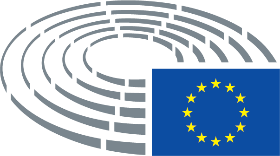 